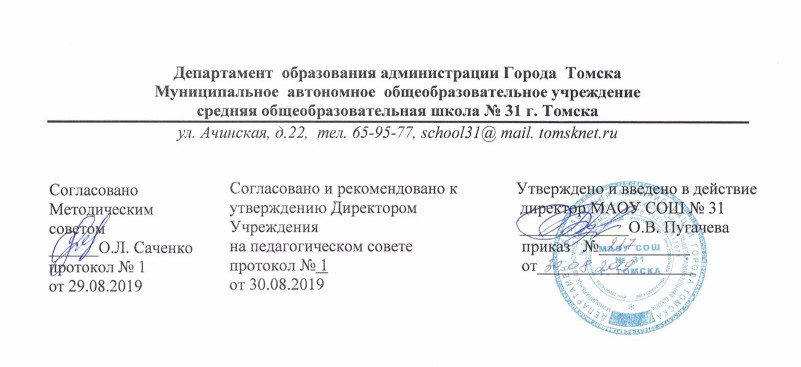 РАБОЧАЯ ПРОГРАММАпо музыкедля обучающихся 5-8 классов	Учитель:Орлова Т.Н.Томск – 2019Пояснительная запискаРабочая программа по музыке для основной школы составлена на основе Федерального государственного образовательного стандарта основного общего образования (далее — ФГОС), Концепции духовно- нравственного развития и воспитания личности гражданина России, Примерной основной образовательной программы основного общего образования авторской программы Алеев, В. В. Искусство. Музыка : 5—8 классы : рабочая программа/ В.В. Алеев, Т. И. Науменко, Данную программу характеризует глубинная взаимосвязь с программой для 1—4 классов, проявляющаяся в единстве и развитии методологических и методических подходов, в координации тематического и музыкального материала.Четыре подсистемы, соответствующие годам обучения в основной школе, получают отражение в содержании каждой из тем года:5 класс — «Музыка и другие виды искусства»; 6 класс  «В чем сила музыки»;класс — «Содержание и форма в музыке»;класс — «Традиция и современность в музыке».Каждая из вышеназванных тем обладает самостоятельностью и внутренней законченностью; одновременно с этим все темы выступают как звенья единой содержательной концепции.Цель предмета «Музыка» в основной школе заключается в духовно-нравственном воспитании школьников через приобщение к музыкальной культуре как важнейшему компоненту гармонического формирования личности.Овладение основами музыкальных знаний в основной школе должно обеспечить формирование основ музыкальной культуры и грамотности как части общей и духовной культуры школьников, развитие музыкальных способностей обучающихся, а также способности к сопереживанию произведениям искусства через различные виды музыкальной деятельности, овладение практическими умениями и навыками в различных видах музыкально-творческой деятельности.Освоение предмета «Музыка» направлено на:приобщение школьников к музыке как эмоциональному, нравственно-эстетическому феномену, осознание через музыку жизненных явлений, раскрывающих духовный опыт поколений;расширение музыкального и общего культурного кругозора школьников; воспитание их музыкального вкуса, устойчивого интереса к музыке своего народа и других народов мира, классическому и современному музыкальному наследию;развитие творческого потенциала, ассоциативности мышления, воображения, позволяющих проявить творческую индивидуальность в различных видах музыкальной деятельности;развитие способности к эстетическому освоению мира, способности оценивать произведения искусства по законам гармонии и красоты;овладение основами музыкальной грамотности в опоре на способность эмоционального восприятия музыки как живого образного искусства во взаимосвязи с жизнью, на специальную терминологию и ключевые понятия музыкального искусства, элементарную нотную грамоту.В рамках продуктивной музыкально-творческой деятельности учебный предмет «Музыка» способствует формированию у обучающихся потребности в общении с музыкой в ходе дальнейшего духовно- нравственного развития, социализации, самообразования, организации содержательного культурного досуга на основе осознания роли музыки в жизни отдельного человека и общества, в развитии мировой культуры.Программа содержит перечень музыкальных произведений, используемых для обеспечения достижения образовательных результатов, по выбору образовательной организации. По усмотрению учителя музыкальный и теоретический материал разделов, связанных с народным музыкальным творчеством, может быть дополнен регионально- национальным компонентом.ПЛАНИРУЕМЫЕ РЕЗУЛЬТАТЫ ОСВОЕНИЯ КУРСАличностные результаты:развитие музыкально-эстетического чувства, проявляющегося в эмоционально-ценностном, заинтересованном отношении к музыке;обогащение духовного мира на основе присвоения художественного опыта человечества;совершенствование художественного вкуса, устойчивых предпочтений в области эстетически ценных произведений музыкального искусства;овладение художественными умениями и навыками в процессе продуктивной музыкально-творческой деятельности;инициативность и самостоятельность в решении разноуров-невых учебно- творческих задач;наличие определенного уровня развития общих музыкальных способностей, включая образное и ассоциативное мыш-ление, творческое воображение;формирование и приобретение устойчивых навыков самостоятельной, целенаправленной, содержательной музыкально-учебной деятельности;сотрудничество в ходе решения коллективных музыкально-творческих задач и в реализации коллективных творческих проектов.метапредметные результаты:понимание роли музыкального искусства в становлении духовного мира человека, культурно-историческом развитии современного социума;развитие устойчивой потребности в общении с музыкальным искусством в собственной урочной и внешкольной деятельности;осознание многочисленных взаимосвязей музыки с жизнью и другими видами искусства;определение целей и задач собственной музыкальной деятельности, выбор средств и способов ее успешного осущест-вления в реальных жизненных ситуациях;анализ собственной учебной деятельности и внесение необходимых корректив для достижения запланированных результатов;проявление творческой инициативы и самостоятельности в процессе овладения учебными действиями;— использование разных источников информации, стремлениек самостоятельному общению с искусством и художественному самообразованию;наличие аргументированной точки зрения в отношении музыкальных произведений, различных явлений отечествен-ной и зарубежной музыкальной культуры;применение полученных знаний о музыке как виде искусства для решения разнообразных художественно-творческих за-дач;творческий подход к решению различных учебных и реаль-ных жизненных проблем;общение, взаимодействие со сверстниками в совместной творческой деятельности на основе уважения к их художественным интересам;эстетическое отношение к окружающему миру (преобразование действительности, привнесение красоты в человеческие отношения).предметные результаты:понимание значения интонации в музыке как носителя об-разного смысла;анализ средств музыкальной выразительности — мелодии, ритма, темпа, динамики, лада;определение характера музыкальных образов (лирических, драматических, героических, романтических, эпических);выявление общего и особенного при сравнении музыкальных произведений на основе полученных знаний об интонацион-ной природе музыки;понимание жизненно-образного содержания музыкальных произведений разных жанров;понимание различия между образами музыкальных произведений и характеристика приемов их взаимодействия и развития;различие многообразия музыкальных образов и способов их развития;осуществление интонационно-образного анализа музыкального произведения;понимание главных принципов построения и развития музыки;осмысление взаимосвязи жизненного содержания музыки и музыкальных образов;— размышление о знакомом музыкальном произведении, вы- сказывание суждения об основной идее, средствах ее вопло-щения, интонационных особенностях, жанре, исполнителях;понимание значения устного народного музыкального твор-чества в развитии общей культуры народа;определение основных жанров русской народной музыки (былины, лирические песни, частушки, разновидности обрядовых песен);понимание специфики перевоплощения народной музыки в произведениях композиторов;понимание взаимосвязи профессиональной композиторской музыки и народного музыкального творчества;определение художественных направлений, стилей и жанров классической и современной музыки, особенностей их музы-кального языка и музыкальной драматургии;определение основных признаков исторических эпох, сти-левых направлений в русской музыке, понимание стилевых черт русской классической музыкальной школы;определение основных признаков исторических эпох, стиле-вых направлений и национальных школ в западноевропейской музыке;узнавание характерных черт и образцов творчества крупней-ших русских и зарубежных композиторов;выявление общего и особенного при сравнении музыкальных произведений на основе полученных знаний о стилевых на-правлениях;определение различий между жанрами вокальной, инстру-ментальной, вокально-инструментальной, камерно-инстру-ментальной, симфонической музыки;умение называть основные жанры светской музыки малой формы (баркарола, ноктюрн, романс, этюд и т. п.) и крупной формы (соната, симфония, кантата, концерт и т. п.);узнавание форм построения музыки (период, двухчастная, трехчастная, вариации, рондо, сонатная);определение тембров музыкальных инструментов;умение называть и определять звучание музыкальных инструментов: духовых, струнных, ударных, современных электронных;определение видов оркестров — симфонического, духового, камерного, оркестра народных инструментов, эстрадно-джа-зового оркестра;владение музыкальными терминами в пределах изучаемой темы;узнавание на слух изученных произведений русской и зарубежной классики, образцов народного музыкального творче-ства, произведений современных композиторов;определение характерных особенностей музыкального языка;эмоционально-образное	восприятие	и	характеристика	музыкальных произведений;анализ произведений выдающихся композиторов прошлого и современности (по заданным в учебнике критериям);анализ единства жизненного содержания и художественной формы в различных музыкальных образах;творческая интерпретация содержания музыкальных произведений (по заданным в учебнике критериям);выявление особенностей интерпретации одной и той же худо-жественной идеи, сюжета в творчестве различных композиторов;анализ различных трактовок одного и того же произведения;установление отличий интерпретации классической музыки в современных обработках;определение характерных признаков современной популяр-ной музыки;умение называть стили рок-музыки и ее отдельные направле-ния — рок- оперу, рок-н-ролл и др.;анализ творчества исполнителей авторской песни;выявление особенностей взаимодействия музыки с другими видами искусства;нахождение жанровых параллелей между музыкой и други-ми видами искусства;сравнение интонаций музыкального, живописного и литера-турного произведений;понимание взаимодействия музыки, изобразительного ис-кусства и литературы на основе осознания специфики языка каждого из них;нахождение ассоциативных связей между художественными образами музыки, изобразительного искусства и литературы;понимание значимости музыки в творчестве писателей и поэтов;умение называть и определять на слух мужские и женские певческие голоса (тенор, баритон, бас; сопрано, меццо-сопрано, контральто);определение разновидностей хоровых коллективов по стилю (манере) исполнения — народные, академические;владение навыками вокально-хорового музицирования;применение навыков вокально-хоровой работы при пениис музыкальным сопровождением и без сопровождения (a cap-pella);творческая интерпретация содержания музыкального произ-ведения в пении;участие в коллективной исполнительской деятельности с ис-пользованием различных форм индивидуального и группово-го музицирования;размышления о знакомом музыкальном произведении, вы-сказывание суждений об основной идее, о средствах и формах ее воплощения;передача своих музыкальных впечатлений в устной или пись-менной форме;проявление творческой инициативы в условиях участия в му-зыкально- эстетической деятельности;понимание специфики музыки как вида искусства и ее значе-ния в жизни человека и общества;эмоциональное восприятие исторических событий и судеб за-щитников Отечества, воплощаемых в музыкальных произведениях;приведение примеров выдающихся (в том числе современ-ных) отечественных и зарубежных музыкальных исполните-лей и исполнительских коллективов;применение современных информационно-коммуникацион-ных технологий для записи и воспроизведения музыки;обоснование собственных предпочтений, касающихся музы-кальных произведений различных стилей и жанров;использование знаний о музыке и музыкантах, полученных на занятиях, при составлении домашней фонотеки, видеоте-ки;использование приобретенных знаний и умений в практиче-ской деятельности и повседневной жизни (в том числе в твор-ческой и сценической).СОДЕРЖАНИЕ КУРСАМузыка как вид искусстваИнтонация как носитель образного смысла. Многообразие интонационно-образных построений. Средства музыкальной выразительности в создании музыкального образа и характера музыки. Разнообразие вокальной, инструментальной, вокаль-но- инструментальной, камерной, симфонической и театраль-ной музыки. Различные формы построения музыки (двухчаст-ная и трехчастная, вариации, рондо, сонатная, сюита), их возможности в воплощении и развитии музыкальных образов. Круг музыкальных образов (лирические, драматические, ге-роические, романтические, эпические и др.), их взаимосвязьи развитие. Многообразие связей музыки с литературой. Вза-имодействие музыки и литературы в музыкальном театре. Программная музыка. Многообразие связей музыки с изобра-зительным искусством. Портрет в музыке и изобразительном искусстве. Картины природы в музыке и в изобразительном ис-кусстве. Символика скульптуры, архитектуры, музыки.Народное музыкальное творчествоУстное народное музыкальное творчество в развитии общей культуры народа. Характерные черты русской народной му- зыки. Основные жанры русской народной вокальной музыки. Различные исполнительские типы художественного обще-ния (хоровое, соревновательное, сказительное). Музыкальный фольклор народов России. Знакомство с музыкальной куль-турой, народным музыкальным творчеством своего региона. Истоки и интонационное своеобразие музыкального фольклора разных стран.Русская музыка от эпохи Средневековья до рубежа XIX—ХХ вв.Древнерусская духовная музыка. Знаменный распев как ос-нова древнерусской храмовой музыки. Основные жанры про- фессиональной музыки эпохи Просвещения: кант, хоровой концерт, литургия. Формирование русской классической му- зыкальной школы (М. И. Глинка). Обращение композиторовк народным истокам профессиональной музыки. Романтизм в русской музыке. Стилевые особенности в творчестве русских композиторов (М. И. Глинка, М. П. Мусоргский, А. П. Бородин, А. Римский-Корсаков, П. И. Чайковский, С. В. Рахманинов).Роль фольклора в становлении профессионального музыкального искусства. Духовная музыка русских композиторов. Традиции русской музыкальной классики, стилевые черты русской классической музыкальной школы.Зарубежная музыка от эпохи Средневековья до рубежа XIХ—XХ вв.Средневековая духовная музыка: григорианский хорал. Жанры зарубежной духовной и светской музыки в эпохи Возрожде- ния и барокко (мадригал, фуга, месса, реквием). И. С. Бах — выдающийся музыкант эпохи Барокко. Венская классическая школа (Й. Гайдн, В. А. Моцарт, Л. Бетховен). Творчество ком-позиторов-романтиков (Ф. Шопен, Ф. Лист, Р. Шуман, Ф. Шу- берт, Э. Григ). Оперный жанр в творчестве композиторов XIX в. (Ж. Бизе, Дж. Верди). Основные жанры светской музыки (сона- та, симфония, камерно-инструментальная и вокальная музыка, опера, балет). Развитие жанров светской музыки. Основные жанры светской музыки XIX в. (соната, симфония, камерно-ин-струментальная и вокальная музыка, опера, балет). Развитие жанров светской музыки (камерная инструментальная и вокальная музыка, концерт, симфония, опера, балет).Русская и зарубежная музыкальная культура XX в.Знакомство с творчеством всемирно известных отечествен-ных композиторов (И. Ф. Стравинский, С. С. Прокофьев,Д. Д. Шостакович, Г. В. Свиридов, Р. К. Щедрин, А. И. Хача-турян, А. Г. Шнитке) и зарубежных композиторов ХХ столе-  тия (К. Дебюсси, К. Орф, М. Равель, Б. Бриттен, А. Шенберг). Многообразие стилей в отечественной и зарубежной музыке ХХ в. (импрессионизм). Джаз: спиричуэл, блюз, симфоджаз — наиболее яркие композиторы и исполнители. Отечественные и зарубежные композиторы-песенники ХХ столетия. Обобщен-ное представление о современной музыке, ее разнообразии и ха- рактерных признаках. Авторская песня: прошлое и настоящее. Рок-музыка и ее отдельные направления. Мюзикл. Электрон- ная музыка. Современные технологии записи и воспроизведения музыки.Современная музыкальная жизньПанорама современной музыкальной жизни в России и за рубе-жом: концерты, конкурсы и фестивали (современной и классической музыки). Наследие выдающихся отечественных (Ф. И. Шаляпин, Д. Ф. Ойстрах, Д. А. Хворостовский, А. Ю. Нетребко,В. Т. Спиваков, Н. Л. Луганский, Д. Л. Мацуев и др.) и зарубежных исполнителей (Э. Карузо, М. Каллас, Л. Паваротти, М. Каба-лье, В. Клиберн и др.) классической музыки. Современные выдающиеся композиторы, вокальные исполнители иинструменталь-ные коллективы. Всемирные центры музыкальной культуры и музыкального образования. Может ли современная музыка счи-таться классической? Классическая музыка в современных обработках.Значение музыки в жизни человекаМузыкальное искусство как воплощение жизненной красо-ты и жизненной правды. Стиль как отражение мироощущения композитора. Воздействие музыки на человека, ее роль в чело-веческом обществе. «Вечные» проблемы в творчестве компози- торов. Своеобразие видения картины мира в национальных му-зыкальных культурах Востока и Запада. Преобразующая сила музыки как вида искусства.Перечень музыкальных произведений для использования в обеспечении образовательных результатов по выбору образовательной организации для использования в обеспечении образовательных результатовЧ. Айвз. «Космический пейзаж».Г. Аллегри. «Мизерере» («Помилуй»).Американский народный блюз «Роллем Пит» и «Город Нью-Йорк» (обр. Дж. Сильвермена, перевод С. Болотина).Л. Армстронг. «Блюз Западной окраины».Э. Артемьев. «Мозаика».И. Бах. Маленькая прелюдия для органа соль минор (обр. для ф-но Д.Б. Кабалевского). Токката и фуга ре минор для органа. Органная фуга соль минор. Органная фуга ля минор. Прелюдия до мажор (ХТК, том Ι). Фуга ре диез минор (ХТК, том Ι). Итальянский концерт. Прелюдия № 8 ми минор («12 маленьких прелюдий дляначинающих»). Высокая месса си минор (хор «Kirie» (№ 1), хор «Gloria» (№ 4), ария альта «Agnus Dei» (№ 23), хор «Sanctus» (№ 20)). Оратория «Страсти по Матфею» (ария альта № 47). Сюита № 2 (7 часть «Шутка»). И. Бах- Ф. Бузони. Чакона из Партиты № 2 для скрипки соло.И. Бах-Ш. Гуно. «Ave Maria».М. Березовский. Хоровой концерт «Не отвержи мене во время старости».Л. Бернстайн. Мюзикл «Вестсайдская история» (песня Тони «Мария!», песня и танец девушек «Америка», дуэт Тони и Марии, сцена драки).Л. Бетховен. Симфония № 5. Соната № 7 (экспозиция Ι части). Соната № 8 («Патетическая»). Соната № 14 («Лунная»). Соната № 20 (ΙΙ часть, менуэт). Соната № 23 («Аппассионата»). Рондо-каприччио «Ярость по поводу утерянного гроша». Экосез ми бемоль мажор. Концерт № 4 для ф-но с орк. (фрагмент ΙΙ части). Музыка к трагедии И. Гете «Эгмонт» (Увертюра. Песня Клерхен). Шотландская песня «Верный Джонни».Ж. Бизе. Опера «Кармен» (фрагменты:Увертюра, Хабанера из I д., Сегедилья, Сцена гадания).Ж. Бизе-Р. Щедрин. Балет «Кармен-сюита» (Вступление (№ 1). Танец (№ 2) Развод караула (№ 4). Выход Кармен и Хабанера (№ 5). Вторая интермеццо (№ 7). Болеро (№ 8). Тореро (№ 9). Тореро и Кармен (№ 10).Адажио (№ 11). Гадание (№ 12). Финал (№ 13).А. Бородин. Квартет № 2 (Ноктюрн, III ч.). Симфония № 2 «Богатырская» (экспозиция, Ι ч.). Опера «Князь Игорь» (Хор из пролога «Солнцу красному слава!», Ария Князя Игоря из II д., Половецкая пляска с хором из II д., Плач Ярославны из IV д.).Д. Бортнянский. Херувимская песня № 7. «Слава Отцу и Сыну и Святому Духу».Ж. Брель. Вальс.Дж. Верди. Опера «Риголетто» (Песенка Герцога, Финал).А. Вивальди. Цикл концертов для скрипки соло, струнного квинтета, органа и чембало «Времена года» («Весна», «Зима»).Э. Вила Лобос. «Бразильская бахиана» № 5 (ария для сопрано и виолончелей).А. Варламов. «Горные вершины» (сл. М. Лермонтова). «Красный сарафан» (сл. Г. Цыганова).В. Гаврилин «Перезвоны». По прочтении В. Шукшина (симфония-действо для солистов, хора, гобоя и ударных): «Весело на душе» (№ 1), «Смерть разбойника» (№ 2), «Ерунда» (№ 4), «Ти-ри-ри» (№ 8), «Вечерняя музыка» (№ 10), «Молитва» (№ 17). Вокальный цикл «Времена года» («Весна», «Осень»).Й. Гайдн. Симфония № 103 («С тремоло литавр»). I часть, IV часть.Г. Гендель. Пассакалия из сюиты соль минор. Хор «Аллилуйя» (№ 44) из оратории «Мессия».Дж. Гершвин. Опера «Порги и Бесс» (Колыбельная Клары из I д., Песня Порги из II д., Дуэт Порги и Бесс из II д., Песенка Спортинг Лайфа из II д.). Концерт для ф-но с оркестром (Ι часть). Рапсодия в блюзовых тонах.«Любимый мой» (сл. А. Гершвина, русский текст Т. Сикорской).М. Глинка. Опера «Иван Сусанин» (Рондо Антониды из I д., хор «Разгулялися, разливалися», романс Антониды, Полонез, Краковяк, Мазурка из II д., Песня Вани из III д., Хор поляков из IV д., Ария Сусанина из IV д., хор «Славься!»). Опера «Руслан и Людмила» (Увертюра, Сцена Наины и Фарлафа, Персидский хор,заключительный хор «Слава великим богам!»). «Вальс-фантазия». Романс «Я помню чудное мгновенье» (ст. А. Пушкина). «Патриотическая песня» (сл. А. Машистова). Романс «Жаворонок» (ст. Н. Кукольника).М. Глинка-М. Балакирев. «Жаворонок» (фортепианная пьеса).К. Глюк. Опера «Орфей и Эвридика» (хор «Струн золотых напев», Мелодия, Хор фурий).Э. Григ. Музыка к драме Г. Ибсена «Пер Гюнт» (Песня Сольвейг, «Смерть Озе»). Соната для виолончели и фортепиано» (Ι часть).А. Гурилев. «Домик-крошечка» (сл. С. Любецкого). «Вьется ласточка сизокрылая» (сл. Н. Грекова).«Колокольчик» (сл. И. Макарова).К. Дебюсси. Ноктюрн «Празднества». «Бергамасская сюита» («Лунный свет»). Фортепианная сюита«Детский уголок» («Кукольный кэк-уок»).Б. Дварионас. «Деревянная лошадка».И. Дунаевский. Марш из к/ф «Веселые ребята» (сл. В. Лебедева-Кумача). Оперетта «Белая акация» (Вальс, Песня об Одессе, Выход Ларисы и семи кавалеров).А. Журбин. Рок-опера «Орфей и Эвридика» (фрагменты по выбору учителя).Знаменный распев.Д. Кабалевский. Опера «Кола Брюньон» (Увертюра, Монолог Кола). Концерт № 3 для ф-но с оркестром (Финал). «Реквием» на стихи Р. Рождественского («Наши дети», «Помните!»). «Школьные годы».В. Калинников. Симфония № 1 (соль минор, I часть).К. Караев. Балет «Тропою грома» (Танец черных).Д. Каччини. «Ave Maria».В. Кикта. Фрески Софии Киевской (концертная симфония для арфы с оркестром) (фрагменты по усмотрению учителя). «Мой край тополиный» (сл. И. Векшегоновой).В. Лаурушас. «В путь».Ф. Лист. Венгерская рапсодия № 2. Этюд Паганини (№ 6).И. Лученок. «Хатынь» (ст. Г. Петренко).А. Лядов. Кикимора (народное сказание для оркестра).Ф. Лэй. «История любви».Мадригалы эпохи Возрождения.Р. де Лиль. «Марсельеза».А. Марчелло. Концерт для гобоя с оркестром ре минор (II часть, Адажио).М. Матвеев. «Матушка, матушка, что во поле пыльно».Д. Мийо. «Бразилейра».И. Морозов. Балет «Айболит» (фрагменты: Полечка, Морское плавание, Галоп).В. Моцарт. Фантазия для фортепиано до минор. Фантазия для фортепиано ре минор. Соната до мажор (эксп. Ι ч.). «Маленькая ночная серенада» (Рондо). Симфония № 40. Симфония № 41 (фрагмент ΙΙ ч.). Реквием («Dies ire», «Lacrimoza»). Соната № 11 (I, II, III ч.). Фрагменты из оперы «Волшебная флейта». Мотет «Ave, verum corpus».М. Мусоргский. Опера «Борис Годунов» (Вступление, Песня Варлаама, Сцена смерти Бориса, сцена под Кромами). Опера «Хованщина» (Вступление, Пляска персидок).Н. Мясковский. Симфония № 6 (экспозиция финала).Народные музыкальные произведения России, народов РФ и стран мира по выбору образовательной организации.Негритянский спиричуэл.М. Огинский. Полонез ре минор («Прощание с Родиной»).К. Орф. Сценическая кантата для певцов, хора и оркестра «Кармина Бурана». («Песни Бойерна: Мирские песни для исполнения певцами и хорами, совместно с инструментами и магическими изображениями»)(фрагменты по выбору учителя).Дж. Перголези «Stabat mater» (фрагменты по выбору учителя).С. Прокофьев. Опера «Война и мир» (Ария Кутузова, Вальс). Соната № 2 (Ι ч.). Симфония № 1 («Классическая». Ι ч., ΙΙ ч., III ч. Гавот, IV ч. Финал). Балет «Ромео и Джульетта» (Улица просыпается, Танец рыцарей, Патер Лоренцо). Кантата «Александр Невский» (Ледовое побоище). Фортепианные миниатюры«Мимолетности» (по выбору учителя).М. Равель. «Болеро».С. Рахманинов. Концерт № 2 для ф-но с оркестром (Ι часть). Концерт № 3 для ф-но с оркестром (Ι часть).«Вокализ». Романс «Весенние воды» (сл. Ф. Тютчева). Романс «Островок» (сл. К. Бальмонта, из Шелли). Романс«Сирень» (сл. Е. Бекетовой). Прелюдии (до диез минор, соль минор, соль диез минор). Сюита для двух фортепиано № 1 (фрагменты по выбору учителя). «Всенощное бдение» (фрагменты по выбору учителя).Н. Римский-Корсаков. Опера «Садко» (Колыбельная Волховы, хороводная песня Садко «Заиграйте, мои гусельки», Сцена появления лебедей, Песня Варяжского гостя, Песня Индийского гостя, Песня Веденецкого гостя). Опера «Золотой петушок» («Шествие»). Опера «Снегурочка» (Пролог: Сцена Снегурочки с Морозом иВесной, Ария Снегурочки «С подружками по ягоды ходить»; Третья песня Леля (ΙΙΙ д.), Сцена таяния Снегурочки«Люблю и таю» (ΙV д.)). Опера «Сказка о царе Салтане» («Полет шмеля»). Опера «Сказание о невидимом граде Китеже и деве Февронии» (оркестровый эпизод «Сеча при Керженце»). Симфоническая сюита «Шехеразада» (I часть). Романс «Горные вершины» (ст. М. Лермонтова).А. Рубинштейн. Романс «Горные вершины» (ст. М. Лермонтова).Ян Сибелиус. Музыка к пьесе А. Ярнефельта «Куолема» («Грустный вальс»).П. Сигер «Песня о молоте». «Все преодолеем».Г. Свиридов. Кантата «Памяти С. Есенина» (ΙΙ ч. «Поет зима, аукает»). Сюита «Время, вперед!» (VI ч.).«Музыкальные иллюстрации к повести А. Пушкина «Метель» («Тройка», «Вальс», «Весна и осень», «Романс»,«Пастораль», «Военный марш», «Венчание»). Музыка к драме А. Толстого «Царь Федор Иоанович» («Любовь святая»).А. Скрябин. Этюд № 12 (ре диез минор). Прелюдия № 4 (ми бемоль минор).И. Стравинский. Балет «Петрушка» (Первая картина: темы гулянья, Балаганный дед, Танцовщица, Шарманщик играет на трубе, Фокусник играет на флейте, Танец оживших кукол). Сюита № 2 для оркестра.М. Теодоракис «На побережье тайном». «Я – фронт».Б. Тищенко. Балет «Ярославна» (Плач Ярославны из ΙΙΙ действия, другие фрагменты по выбору учителя).Э. Уэббер. Рок-опера «Иисус Христос – суперзвезда» (фрагменты по выбору учителя). Мюзикл «Кошки», либретто по Т. Элиоту (фрагменты по выбору учителя).А. Хачатурян. Балет «Гаянэ» (Танец с саблями, Колыбельная). Концерт для скрипки с оркестром (I ч., II ч., ΙΙΙ ч.). Музыка к драме М. Лермонтова «Маскарад» (Галоп, Вальс).К. Хачатурян. Балет «Чиполлино» (фрагменты).Т. Хренников. Сюита из балета «Любовью за любовь» (Увертюра. Общее адажио. Сцена заговора. Общий танец. Дуэт Беатриче и Бенедикта. Гимн любви).П. Чайковский. Вступление к опере «Евгений Онегин». Симфония № 4 (ΙΙΙ ч.). Симфония № 5 (I ч., III ч. Вальс, IV ч. Финал). Симфония № 6. Концерт № 1 для ф-но с оркестром (ΙΙ ч., ΙΙΙ ч.). Увертюра-фантазия «Ромео и Джульетта». Торжественная увертюра «1812 год». Сюита № 4 «Моцартиана». Фортепианный цикл «Времена года» («На тройке», «Баркарола»). Ноктюрн до-диез минор. «Всенощное бдение» («Богородице Дево, радуйся» № 8). «Я ли в поле да не травушка была» (ст. И. Сурикова). «Легенда» (сл. А. Плещеева). «Покаянная молитва оРуси».П. Чесноков. «Да исправится молитва моя».М. Чюрленис. Прелюдия ре минор. Прелюдия ми минор. Прелюдия ля минор. Симфоническая поэма«Море».А. Шнитке. Кончерто гроссо. Сюита в старинном стиле для скрипки и фортепиано. Ревизская сказка(сюита из музыки к одноименному спектаклю на Таганке): Увертюра (№ 1), Детство Чичикова (№ 2), Шинель (№ 4),Чиновники (№ 5).Ф. Шопен. Вальс № 6 (ре бемоль мажор). Вальс № 7 (до диез минор). Вальс № 10 (си минор). Мазурка №1. Мазурка № 47. Мазурка № 48. Полонез (ля мажор). Ноктюрн фа минор. Этюд № 12 (до минор). Полонез (ля мажор).Д. Шостакович. Симфония № 7 «Ленинградская». «Праздничная увертюра».И. Штраус. «Полька-пиццикато». Вальс из оперетты «Летучая мышь».Ф. Шуберт. Симфония № 8 («Неоконченная»). Вокальный цикл на ст. В. Мюллера «Прекраснаямельничиха» («В путь»). «Лесной царь» (ст. И. Гете). «Шарманщик» (ст. В Мюллера»). «Серенада» (сл. Л. Рельштаба, перевод Н. Огарева). «Ave Maria» (сл. В. Скотта).Р. Щедрин. Опера «Не только любовь». (Песня и частушки Варвары).Д. Эллингтон. «Караван». А. Эшпай. «Венгерские напевы».3. ТЕМАТИЧЕСКОЕ ПЛАНИРОВАНИЕКЛАСС (34 ч)Тема года: «МУЗЫКА И ДРУГИЕ ВИДЫ ИСКУССТВА»1 Здесь и далее пункт, касающийся исполнения песенных произведений,­ является обязательной частью требований к деятельности ученика на всех занятиях по музыке с 5 по 8 класс.1 Здесь и далее пункт, касающийся проявления эмоциональной отзывчивости к музыке в процессе ее восприятия и исполнения, является обязательной ча-стью требований к деятельности ученика на всех занятиях по музыке с 5 по 8 класс.КЛАСС (34 ч)Тема года: «В ЧЕМ СИЛА МУЗЫКИ»1 Здесь и далее пункт о владении специальными музыкальными терминами, отражающими знание средств музыкальной выразительности, является обязательной частью требований к деятельности учащегося на всех заняти-ях по музыке с 5 по 8 класс.1 Здесь и далее пункт о владении специальными музыкальными терминами, отражающими знание средств музыкальной выразительности, является обязательной частью требований к деятельности учащегося на всех заняти-ях по музыке с 5 по 8 класс.КЛАСС (34 ч)Тема года: «СОДЕРЖАНИЕ И ФОРМА В МУЗЫКЕ».КЛАСС (34 ч) «ТРАДИЦИЯ И СОВРЕМЕННОСТЬ В МУЗЫКЕ»1 Здесь цитируются слова из названия программы И. Кошминой «Духовная музыка: мир красоты и гармонии». М.: Просвещение, 1995.Приложение УЧЕБНО-МЕТОДИЧЕСКОЕ ОБЕСПЕЧЕНИЕАлеев В. В., Науменко Т. И., Кичак Т. Н. Искусство. Музыка. 5—8 классы. Рабочая программа.КЛАССНауменко Т. И., Алеев В. В. Искусство. Музыка. Учебник с аудиоприложением.Науменко Т. И., Алеев В. В. Искусство. Музыка. Электрон-ная форма учебника.Науменко Т. И., Алеев В. В., Кичак Т. Н. Искусство. Му-зыка. Рабочая тетрадь «Дневник музыкальных наблюде-ний».Науменко Т. И., Алеев В. В., Кичак Т. Н. Искусство. Музы-ка. Нотное приложение.Занкова А. В., под редакцией В. В. Алеева. Методическое пособие к учебнику Т. И. Науменко, В. В. Алеева «Искус-ство. Музыка. 5 класс».КЛАССНауменко Т. И., Алеев В. В. Искусство. Музыка. Учебник с аудиоприложением.Науменко Т. И., Алеев В. В. Искусство. Музыка. Электронная форма учебника.Науменко Т. И., Алеев В. В., Кичак Т. Н. Искусство. Музыка. Рабочая тетрадь «Дневник музыкальных размышлений».Науменко Т. И., Алеев В. В., Кичак Т. Н. Искусство. Музыка. Нотное приложение.Занкова А. В., под редакцией В. В. Алеева. Методическое по-собие к учебнику Т. И. Науменко, В. В. Алеева «Искусство. Музыка. 6 класс».КЛАССНауменко Т. И., Алеев В. В. Искусство. Музыка. Учебник с аудиоприложением.Науменко Т. И., Алеев В. В. Искусство. Музыка. Электронная форма учебника.Науменко Т. И., Алеев В. В., Кичак Т. Н. Искусство. Музыка. Рабочая тетрадь «Дневник музыкальных размышлений».Науменко Т. И., Алеев В. В., Кичак Т. Н. Искусство. Музыка. Нотное приложение.Занкова А. В., под редакцией В. В. Алеева. Методическое по-собие к учебнику Т. И. Науменко, В. В. Алеева «Искусство. Музыка. 7 класс».КЛАССНауменко Т. И., Алеев В. В. Искусство. Музыка. Учебник с аудиоприложением.Науменко Т. И., Алеев В. В. Искусство. Музыка. Электронная форма учебника.Науменко Т. И., Алеев В. В., Кичак Т. Н. Искусство. Музыка. Рабочая тетрадь «Дневник музыкальных размышлений».Занкова А. В., под редакцией В. В. Алеева. Методическое по-собие к учебнику Т. И. Науменко, В. В. Алеева «Искусство. Музыка. 8 класс».Основное содержаниеХарактеристика основных видов учебной деятельностиПервая четверть (9 ч)Первая четверть (9 ч)Музыка рассказывает обо всем (1 ч)Как можно изучать музыку (разные пути приобщения к му­ зыкальному искусству). Что есть главное и что второстепенное в  музыке (на примере песни «Гвоздь и подкова»). Главная тема года «Музыка и другие виды искусства» и особенности ее постижения. Методы наблюдения, сравнения, сопоставления как важнейшие инструменты анализа и оценки произведений искусства.Музыкальный материал:В. Алеев, стихи С. Маршака. Гвоздь и подкова (пение)Различать характерные признаки видов искусства.Находить ассоциативные связи между художественными образами музыки и дру- гими образами искусства.Исполнять песенные произведения в со- ответствии с их интонационно-образным содержанием1Древний союз (3 ч)Древний союз (3 ч)Истоки (1 ч)Откуда берется музыка. Передача звуков природы в музы- кальных звучаниях. В чем состоит единство истоков видов искусства.1. Воспринимать и выявлять внешние связи между звуками природы и звуками музыки.Основное содержаниеХарактеристика основных видов учебной деятельностиМузыкальный материал:Г. Струве, стихи И. Исаковой. Музыка (пение);Е. Крылатов, стихи Ю. Энтина. Где музыка берет начало? (пение)Понимать единство истоков различных видов искусства.Проявлять эмоциональную отзывчивость к музыкальным произведениям при их вос- приятии и исполнении1Искусство открывает мир (1 ч)Какие миры открывает искусство (на примере произведений искусства, представленных в § 3). Соотнесение понятий реальность жизни и реальность духа.Художественный материал:М у з ы к аМ. Таривердиев, стихи Н. Добронравова. Маленький принц (слушание, пение).Л и т е р а т у р аА. де Сент-Экзюпери. Маленький принц;X. К. Андерсен. Соловей. Ж и в о п и с ьН. Ге. Портрет Л. Н. Толстого;И. Репин. Портрет А. Г. Рубинштейна. Песенный репертуар:Е. Крылатов, стихи	Ю. Энтина. Крылатые качели (пение)Анализировать и обобщать многообразие связей музыки, литературы и изобразитель- ного искусства по критериям, заданнымв учебнике.Приводить примеры преобразующего влияния музыки.Исполнять музыку, передавая ее общий художественный смыслИскусства различны, тема едина (1 ч)Какие качества необходимы человеку, чтобы понять смысл искусства.Тема как фактор объединения произведений разных видов искусства.Сравнение художественных произведений, представленных в § 4, с точки зрения сходства их образов и настроений.Художественный материал:М у з ы к аП. Чайковский. Октябрь. Осенняя песнь.Из фортепианного цикла «Времена года» (слушание);Р. Шуман. Первая утрата. Из фортепианного цикла«Альбом для юношества» (слушание). П о э з и яА. Толстой. Осень. Обсыпается весь наш бедный сад... Ж и в о п и с ьИ. Левитан. Осенний день. Сокольники;И. Бродский. Опавшие листья. Песенный репертуар:Й. Гайдн, русский текст П. Синявского. Мы дружим с музыкой (пение)Находить ассоциативные связи между образами музыки, литературы и изобрази-тельного искусства по заданным в учебнике критериям.Выявлять связи между музыкой, литера- турой и изобразительным искусствомна уровне темы.Использовать образовательные ресурсы сети Интернет для поиска произведений музыкального, поэтического, изобразитель- ного искусств к изучаемой темеЧасть первая. МУЗЫКА И ЛИТЕРАТУРА Слово и музыка (3 ч)Часть первая. МУЗЫКА И ЛИТЕРАТУРА Слово и музыка (3 ч)Два великих начала искусства (1 ч)Слово и музыка — могучие силы искусства. Особенности взаи- модействия стихотворных текстов и музыки в вокальных про- изведениях.Музыкальный материал:М. Глинка, стихи А. Пушкина. Я помню чудное мгновенье...(слушание);Воспринимать и выявлять внутренние связи между музыкой и литературой.Исследовать значение литературы для воплощения музыкальных образов.Рассуждать об общности и различии выразительных средств музыки и литера- турыОсновное содержаниеХарактеристика основных видов учебной деятельностиФ. Шуберт, стихи В. Мюллера. В путь.Из вокального цикла «Прекрасная мельничиха». Песенный репертуар:Веселый мельник.	Американская народная песня (пение)«Стань музыкою, слово!» (1 ч)Черты сходства между литературной и музыкальной речью (на примере Симфонии № 40 В. А. Моцарта). Влияние музыкально-поэтических интонаций на инструментальную музыку (на примере финала Концерта № 1 для фортепиано с оркестром П. Чайковского).Музыкальный материал:В. А. Моцарт. Симфония № 40. I часть. Фрагмент(слушание);П. Чайковский. Концерт № 1 для фортепиано с оркестром. III часть. Фрагмент (слушание).Песенный репертуар:Веснянка. Украинская	народная песня (пение)Воспринимать и выявлять внутренние связи между музыкой и литературой.Исследовать значение литературыдля воплощения музыкальных образов.Рассуждать об общности и различии орга- низации речи в произведениях литературыи музыкиМузыка «дружит» не только с поэзией (1 ч)Воспроизведение человеческой речи в вокальном произведе- нии, написанном на нестихотворный текст (на примере пьесы «Кот Матрос» из вокального цикла «Детская»М. Мусоргского). Музыкальные жанры, возникшие под влиянием литературы.Музыкальный материал:М. Мусоргский. Кот Матрос. Из вокального цикла«Детская» (слушание)Исследовать значение литературыдля воплощения музыкальных образов.Анализировать и обобщать многообразие связей музыки и литературыПесня (3 ч)Песня (3 ч)Песня — верный спутник человека (1 ч)Роль песни в жизни человека. Песни детства, их особое значе- ние для каждого человека (на примере литературных фрагмен- тов из воспоминаний Ю. Нагибина и В. Астафьева).Художественный материал:Л и т е р а т у р аЮ. Нагибин. Книга детства. Фрагмент;В. Астафьев. Последний поклон. Фрагмент. М у з ы к аВ. Баснер, стихи М. Матусовского. С чего начинается Родина? (слушание, участие в исполнении).Песенный репертуарЮ. Тугаринов, стихи	Е. Румянцева. Если другом стала песня (пение);Я. Френкель, стихи Р. Рождественского. Погоня.Из кинофильма «Новые приключения неуловимых» (пение). Коллективный проект:урок-концерт «Песни	детства»Осознавать и рассказывать о влиянии музыки на человека (на примере песенного жанра).Выявлять возможности эмоционального воздействия музыки на человека.Сотрудничать со сверстниками в процессе коллективного обсуждения вопросов учеб- ника (учитывать мнения товарищей) и под- готовки коллективного проектаЗаключительный урок (1 ч)Содержание заключительных уроков определяется учителем. Это могут быть уроки-концерты, уроки-викторины, а также уроки-обобщенияВторая четверть (7 ч)Вторая четверть (7 ч)Мир русской песни (1 ч)О чем поется в русских народных песнях. Русские народные песни, основанные на авторских стихотворениях(на примере песни «Вечерний звон» на стихи И. Козлова).1. Изучать специфические черты русской народной музыки и исполнять ее отдельные образцы.Основное содержаниеХарактеристика основных видов учебной деятельностиМузыкальный материал:Ах ты, степь широкая...	Русская народная песня, обработкаТ. Триодина (слушание, участие в исполнении);Вечерний звон. Стихи И. Козлова, обработка Н. Иванова(слушание);А. Александров, обработка Ю. Тугаринова.Уж ты зимушка-зима (пение) Индивидуальный проект:музыкальное сообщение	«Народные песни родного края»Осознавать интонационно-образные, жанровые и стилевые основы музыки(в рамках изученного на уроке материала).Интерпретировать вокальную музыку в коллективной музыкально-творческой деятельности.Рассказывать о народной музыке своего региона (края, республики и т. д.) — инди-видуальный проектПесни народов мира (1 ч)Для чего мы изучаем народную культуру других стран (на примере польской народной песни «Висла»). Почему народные песни привлекали композиторов как источниквдохновения (на примере «музыкальной басни» Г. Малера«Похвала знатока»).В чем состоит своеобразие жанра песни без слов (на примере Песни без слов № 14 Ф. Мендельсона).Музыкальный материал:Висла. Польская народная	песня (слушание, пение); Г. Малер, стихи из немецкой народной поэзии. Похвала знатока. Из вокального цикла «Волшебный рог мальчика» (слушание);Ф. Мендельсон. Песня без слов № 14 (слушание);В. Лебедев, стихи Ю. Ряшенцева. Песня гардемаринов (пение); Вокализ на тему «Песни без слов» № 14 Ф. Мендельсона, обработка Т. Кичак (слушание)Анализировать и обобщать характерные признаки музыкального фольклора отдель- ных стран мира.Сравнивать и определять музыкальные произведения разных жанров и стилей.Находить ассоциативные связи между художественными образами музыки и дру- гими видами искусства.Использовать образовательные ресурсы сети Интернет для поиска музы- кальных произведений к изучаемой темеРоманс (2 ч)Романс (2 ч)Романса трепетные звуки (1 ч)Мир образов, запечатленный в звуках романса. Черты общно- сти и отличия между романсом и песней. Внимание и любовь к окружающему миру как одна из излюбленных тем в русском романсе (на примере романса «Жаворонок» М. Глинки).Музыкальный материал:М. Глинка, стихи Н. Кукольника. Жаворонок(слушание, пение)Сравнивать музыкальные произведения разных жанров и стилей.Находить ассоциативные связи между художественными образами литературы и музыки.Раскрывать особенности музыкального воплощения поэтических текстовМир человеческих чувств (1 ч)Выражение темы единства природы и души человекав русском романсе (на примере романса «Ночь печальна»С. Рахманинова). Роль фортепианного сопровождения в романсе.Музыкальный материал:С. Рахманинов, стихи И.	Бунина. Ночь печальна (слушание)Самостоятельно определять характерные свойства камерно-вокальной музыки.Проявлять личностное отношение, эмо- циональную отзывчивость к музыкальным произведениям при их восприятии.Самостоятельно подбирать сходные про- изведения литературы (поэзии) к изучаемой музыкеХоровая музыка (2 ч)Хоровая музыка (2 ч)Народная хоровая музыка. Хоровая музыка в храме (1 ч)Главные особенности народной хоровой песни (на примере рус- ской народной песни «Есть на Волге утес»).Хоровая музыка в храме. «Господняя» молитва «Отче наш» (на примере хорового произведения «Отче наш» П. Чайковско- го). Влияние церковной музыки на творчество русских компо-зиторов (на примере оперы «Сказание о невидимом граде Ките- же и деве Февронии» Н. Римского-Корсакова).Изучать специфические черты русской народной музыки.Эмоционально воспринимать духовную музыку русских композиторов.Осознавать и рассказывать о влиянии музыки на человекаОсновное содержаниеХарактеристика основных видов учебной деятельностиМузыкальный материал:Есть на Волге утес. Русская народная песня (слушание);П. Чайковский. Отче наш (слушание);Н. Римский-Корсаков. Вхождение в невидимый град. Из оперы «Сказание о невидимом граде Китеже и деве Февронии». IV действие, фрагмент (слушание);Д. Бортнянский. Многолетие (пение);Кант VIII века «Музы согласно» (пение)Что может изображать хоровая музыка (1 ч)Художественные возможности хоровой музыки (изобразительность, создание эффекта пространства).Роль оркестра в хоровых партитурах (на примере хора«Поет зима» Г. Свиридова). Музыкальный материал:Г. Свиридов. Поет зима. Из «Поэмы памяти Сергея Есенина»(слушание);С веселой песней. Музыка и слова неизвестного автора(пение). Коллективный проект:урок-концерт «Хоровая	музыка»Находить ассоциативные связи между художественными образами литературы и музыки.Наблюдать за развитием и сопоставлени- ем образов на основе сходства и различия интонаций, музыкальных тем.Сотрудничать со сверстниками в процессе подготовки коллективного проектаЗаключительный урок (1 ч)Содержание заключительных уроков определяется учителем. Это могут быть уроки-концерты, уроки-викторины, а также уроки-обобщенияТретья четверть (11 ч)Третья четверть (11 ч)Опера (2 ч)Опера (2 ч)Самый значительный жанр вокальной музыки (1 ч)Опера — синтетический вид искусства. Великие и русские композиторы, художники, артисты — создатели оперных произведений.Что такое оперное либретто. В чем состоит отличие оперно- го либретто от литературного первоисточника (на примере увертюры из оперы М. Глинки «Руслан и Людмила»).Музыкальный материал:М. Глинка. Увертюра из	оперы «Руслан и Людмила» (слушание);М. Глинка, стихи С. Городецкого. Финальный хор«Славься». Из оперы «Жизнь за царя» (пение)Исследовать значение литературы и изо- бразительного искусства для воплощения музыкальных образов (с учетом критериев, представленных в учебнике).Анализировать и обобщать многообразие связей музыки, литературы и изобразитель- ного искусства (с учетом критериев, пред- ставленных в учебнике).Творчески интерпретировать содержание музыкальных произведений в пении.Сотрудничать со сверстниками в процессе исполнения высокохудожественных произ- ведений или их фрагментовИз чего состоит опера (1 ч)Роль арии и инструментальных эпизодов в оперных произведениях (на примере арии Снегурочки из оперыН. Римского-Корсакова «Снегурочка» и инструментального эпизода «Сеча при Керженце» из оперы Н. Римского-Корсакова«Сказание о невидимом граде Китеже и деве Февронии»). Музыкальный материал:Н. Римский-Корсаков. Сцена таяния Снегурочки.Из оперы «Снегурочка». IV действие (слушание);Н. Римский-Корсаков. Сеча при Керженце. Из оперы«Сказание о невидимом граде Китеже и деве Февронии». III действие (слушание);С. Баневич. Пусть будет радость в каждом доме. Финал оперы«История Кая и Герды» (пение)Анализировать многообразие связей музыки, литературы и изобразительного искусства (с учетом критериев, представ- ленных в учебнике).Наблюдать за развитием одного или нескольких образов в музыке.Рассуждать о яркости и контрастности образов в музыке.Творчески интерпретировать содержание музыкальных произведений в изобрази-тельной деятельностиОсновное содержаниеХарактеристика основных видов учебной деятельностиБалет (2 ч)Балет (2 ч)Единство музыки и танца (1 ч)Что отличает жанр балета; кто участвует в его создании.Взаимодействие оперы и балета (на примере мазурки из оперы М. Глинки «Жизнь за царя»). Как по-разному может проявлять себя один и тот же танцевальный жанр (сравнение мазурокМ. Глинки из оперы «Жизнь за царя» и Ф. Шопена, соч. 17 № 4). Музыкальный материал:М. Глинка. Мазурка. Из	оперы «Жизнь за царя». II действие. Фрагмент (слушание);Ф. Шопен. Мазурка ля минор, соч. 17 № 4. Фрагмент (слушание);Е. Адлер, стихи Л. Дымовой. Песня менуэта (пение, музыкально-ритмические движения)Анализировать и обобщать многообразие связей музыки, литературы и изобразитель- ного искусства (с учетом критериев, пред- ставленных в учебнике).Выявлять круг музыкальных образовв различных музыкальных произведениях.Воспринимать и сравнивать музыкаль- ный язык в произведениях разного смысло- вого и эмоционального содержания.Творчески интерпретировать содержание музыкальных произведений в пении, музы- кально-ритмическом движении«Русские сезоны» в Париже (1 ч)«Русские сезоны» в Париже — звездный час русского балета. Великие создатели «Русских сезонов». Многоплановость со- держания в балете «Петрушка» И. Стравинского (на примересравнения фрагментов «Русская» и «У Петрушки»). Изобрази- тельность балетной музыки (на примере Вариации II из балета П. Чайковского «Щелкунчик»).Художественный материал:М у з ы к аИ. Стравинский. Русская; У Петрушки. Из балета «Петрушка» (слушание);Исследовать значение изобразительного искусства для воплощения музыкальных образов.Находить ассоциативные связи между художественными образами музыки и дру- гими видами искусства.Воспринимать разные по смыслу музы- кальные интонации (при прослушивании музыкальных произведений, в исполне- нии).П. Чайковский. Вариация II. Из балета «Щелкунчик» (слушание).Ж и в о п и с ьБ. Кустодиев. Масленица;А. Бенуа. Петербургские балаганы. Эскиз декорации к I действию балета И. Стравинского «Петрушка»; Н. Гончарова. Эскиз декорации к I действию оперы Н. Римского-Корсакова «Золотой петушок»;Н. Сапунов. Карусель;Б. Кустодиев. Ярмарка;А. Бенуа. Эскизы костюмов Балерины и Арапа к балету И. Стравинского «Петрушка».Песенный репертуар:П. Чайковский. Вальс цветов. Из балета «Щелкунчик». Переложение для фортепиано и текст Н. Пановой (пение, танцевальная импровизация). Индивидуальный проект:сообщение о творчестве С. Дягилева. Коллективный проект (по выбору):эскиз декораций и костюмов к опере или балетуИмпровизировать, передавая в общих чертах характерные интонации заданного музыкального образа (танцевальная импро- визация).Творчески интерпретировать содержание музыкальных произведений в изобрази- тельной деятельности.Сотрудничать со сверстниками в процессе подготовки коллективного проектаМузыка звучит в литературе (2 ч)Музыка звучит в литературе (2 ч)Музыкальность слова (1 ч)Музыка как одна из важнейших тем литературы. В чем проявляется музыкальность стихотворения А. Пушкина«Зимний вечер». Музыка природы в «Сорочинской ярмарке» Н. Гоголя.Художественный материал:Л и т е р а т у р аА. Пушкин. Зимний вечер;Н. Гоголь. Сорочинская ярмарка. Фрагмент.Находить ассоциативные связи между художественными образами литературы и музыки.Исследовать значение музыки для вопло- щения литературных образов.Анализировать и обобщать многообразие связей музыки и литературыОсновное содержаниеХарактеристика основных видов учебной деятельностиМ у з ы к аМ. Яковлев, стихи А. Пушкина. Зимний вечер (пение)Музыкальные сюжеты в литературе (1 ч)Музыка — главный действующий герой рассказа И. Тургенева«Певцы»; сила этой музыки, могучее преобразующее воздействие.Бессмертный памятник литературы — «Миф об Орфее». Художественный материал:Л и т е р а т у р аИ. Тургенев. Певцы. Фрагмент; Миф об Орфее.М у з ы к аК. В. Глюк. Жалоба Эвридики. Из оперы «Орфей и Эвридика» (слушание)Исследовать значение музыки для вопло- щения литературных образов и наоборот.Находить ассоциативные связи между художественными образами музыки и лите- ратуры.Анализировать и обобщать многообразие связей музыки и литературы.Анализировать примеры преобразующе- го воздействия музыки на человекаЧасть вторая. МУЗЫКА И ИЗОБРАЗИТЕЛЬНОЕ ИСКУССТВООбразы живописи в музыке (2 ч)Часть вторая. МУЗЫКА И ИЗОБРАЗИТЕЛЬНОЕ ИСКУССТВООбразы живописи в музыке (2 ч)Живописность искусства (1 ч)Как изобразительное искусство способно рождать музыкаль- ные звучания (образные, жанровые параллели). Поэтический пейзаж и пейзаж музыкальный (на примере произведений искусства — фрагмента «Вот север, тучи нагоняя...» из романа А. Пушкина «Евгений Онегин», картины И. Грабаря«Иней. Восход солнца», Вариации Феи зимы из балетаС. Прокофьева «Золушка»). Претворение идеи пространства в музыке (на примере хора О. Лассо «Эхо»).Исследовать значение изобразительного искусства для воплощения музыкальных образов.Находить ассоциативные связи между художественными образами музыки и дру- гими видами искусства.Анализировать многообразие связей музыки, литературы и изобразительного искусства.Художественный материал:П о э з и яА. Пушкин. Вот север, тучи нагоняя... Фрагмент из романа«Евгений Онегин». Ж и в о п и с ьИ. Грабарь. Иней. Восход солнца. М у з ы к аС. Прокофьев. Вариация Феи зимы. Из балета «Золушка» (слушание);О. Лассо. Эхо (слушание). Песенный репертуар:Г. Струве, обработка	Т. Кичак. Веселое эхо (пение)4. Понимать характерные особенности музыкального языка и передавать ихв исполнении«Музыка — сестра живописи» (1 ч)«Рельеф» и «фон»1 как важнейшие пространственные характеристики произведений живописи и музыки(на примере картины К. Моне «Стог сена в Живерни» и фраг- мента II части Первого концерта для фортепиано с оркестром П. Чайковского).Контраст в живописи и музыке (на примере картины Э. Дробицкого «Жизнь и смерть» и пьесы «Два еврея,богатый и бедный» из фортепианного цикла «Картинки с выставки» М. Мусоргского).Знакомство с понятиями, перешедшими из области изобрази- тельного искусства в область музыки.Художественный материал:Ж и в о п и с ьК. Моне. Стог сена в Живерни;Э. Дробицкий. Жизнь и смерть.Анализировать многообразие связей музыки и изобразительного искусства.Воспринимать и выявлять внутренние связи между музыкой и изобразительным искусством.Рассуждать об общности и различии«планов содержания и выражения»2 музы- ки и изобразительного искусства (с учетом критериев, представленных в учебнике).Понимать специфику деятельности ком- позитора и художника на основе соотнесе- ния средств художественной выразительно- сти музыки и живописи (с учетом критери- ев, представленных в учебнике и Дневнике музыкальных наблюдений)Основное содержаниеХарактеристика основных видов учебной деятельностиМ у з ы к аП. Чайковский. Концерт № 1 для фортепиано с оркестром. II часть. Фрагмент (слушание);М. Мусоргский. Два еврея, богатый и бедный. Из фортепианно- го цикла «Картинки с выставки» (слушание).Песенный репертуар:Ю. Тугаринов, стихи	В. Орлова. Я рисую море (пение)Музыкальный портрет (1 ч)Музыкальный портрет (1 ч)Может ли музыка выразить характер человека? (1 ч) Передача характера человека в изображении и в музыке (на примере сравнения образов Протодьякона И. Репина и Варлаама из оперы «Борис Годунов» М. Мусоргского).Музыкальное изображение внешнего и внутреннего облика персонажа (на примере пьесы «Гном» из фортепианного цикла«Картинки с выставки» М. Мусоргского). Художественный материал:Ж и в о п и с ьИ. Репин. Протодьякон. М у з ы к аМ. Мусоргский. Песня Варлаама. Из оперы «Борис Годунов» (слушание);М. Мусоргский. Гном. Из фортепианного цикла «Картинки с выставки» (слушание).Песенный репертуар:Г. Гладков, стихи Ю.	Энтина. Песня о картинах (пение)Анализировать многообразие связей музыки и изобразительного искусства.Находить ассоциативные связи между художественными образами музыки и дру- гими видами искусства.Различать характерные признаки видов искусства (с учетом критериев, представ- ленных в учебнике).Воспринимать и сравнивать разнообраз- ные по смыслу музыкальные интонациив процессе слушания музыкиПейзаж в музыке (3 ч)Пейзаж в музыке (3 ч)Образы природы в творчестве музыкантов (1 ч) Одухотворенность природы в произведениях искусства. Черты общности и отличия в воплощении пейзажа в изобразительном искусстве и музыке.Передача настроения весенней радости в пьесе П. Чайковско- го «Апрель. Подснежник» из фортепианного цикла «Времена года». Изображение «действия весеннего произрастания»в «Весне священной» И. Стравинского (на примере фрагмента «Поцелуй земли»).Музыкальный материал:П. Чайковский. Апрель.	Подснежник.Из фортепианного цикла «Времена года» (слушание);И. Стравинский. Поцелуй земли. Вступление к балету«Весна священная» (слушание);П. Чайковский, стихи Г. Иващенко. Неаполитанская песенка (пение);В. Серебренников, стихи В. Степанова.Семь моих цветных карандашей (пение)Анализировать многообразие связей музыки и изобразительного искусства.Рассуждать об общности и различии вы- разительных средств музыки и изобрази- тельного искусства.Самостоятельно подбирать сходные поэ- тические и живописные произведенияк изучаемой теме.Использовать образовательные ресурсы Интернета для поиска художественных произведений к изучаемой теме.Импровизировать, передавая в общих чертах характерные интонации заданного музыкального образа (вокально-танцеваль- ная импровизация)«Музыкальные краски» в произведениях композиторов-импрессионистов (1 ч)Импрессионизм в искусстве (выдающиеся представители в об- ласти живописи и музыки; эстетика импрессионизма; харак- терные стилевые особенности). «Музыкальные краски» в пьесе«Игра воды» М. Равеля. Воплощение пространства, стихии воз- духа в оркестровом ноктюрне К. Дебюсси «Облака».Поэтический пейзаж в музыке: романс К. Дебюсси«Оград бесконечный ряд...».Понимать характерные черты музыкаль- ного импрессионизма (с учетом критериев, представленных в учебнике) и называть его основных представителей.Исследовать значение изобразительного искусства для воплощения музыкальных образов.Основное содержаниеХарактеристика основных видов учебной деятельностиХудожественный материал:Ж и в о п и с ьК. Моне. Река в Аржантее;П. Сезанн. Гора Святой Виктории;В. Ван Гог. Море в Сен-Мари. М у з ы к аМ. Равель. Игра воды. Фрагмент (слушание);К. Дебюсси. Облака. Из симфонического цикла «Ноктюрны». Фрагмент (слушание).Песенный репертуар:Ты, река ль моя, реченька. Русская народная песня, обработкаА. Лядова (пение)Находить ассоциативные связи между художественными образами музыки и изо- бразительного искусства.Воспринимать внутренние связи между музыкой и изобразительным искусствомЧетвертая четверть (8 ч)Четвертая четверть (8 ч)«Музыкальные краски» в произведенияхкомпозиторов-импрессионистов (продолжение, 1 ч) Поэтический пейзаж в музыке: К. Дебюсси. «Оград бесконеч- ный ряд...».Художественный материал:П о э з и яП. Верлен. Оград бесконечный ряд... М у з ы к аК. Дебюсси, стихи П. Верлена. Оград бесконечный ряд... (слушание).Ж и в о п и с ьЛ. Вальта. Морской залив в Антеоре;Исследовать значение литературы и изо- бразительного искусства для воплощения музыкальных образов.Находить ассоциативные связи между художественными образами музыки и дру- гих видов искусства.Рассуждать об общности и различии вы- разительных средств музыки, литературы, изобразительного искусства.Понимать специфику деятельности ком- позитора, поэта и художника на основе вза- имодополнения средств выразительности.К. Моне. Впечатление. Восход солнца;К. Писсарро. Красные крыши5. Раскрывать особенности музыкального воплощения поэтических текстов«Музыкальная живопись» сказок и былин (3 ч)«Музыкальная живопись» сказок и былин (3 ч)Волшебная красочность музыкальных сказок (1 ч)Сказочные темы и сюжеты в музыке. Роль изобразительности в музыкальных сказках. Танец красок и бликов в «Пляске златоперых и сереброчешуйных рыбок» из оперы «Садко»Н. Римского-Корсакова. Картина рождественского праздника в балете «Щелкунчик» П. Чайковского.Музыкальный материал:Н. Римский-Корсаков. Пляска златоперых и сереброчешуйныхрыбок. Из оперы «Садко» (слушание);П. Чайковский. Па-де-де. Из балета «Щелкунчик» (слушание);С. Никитин, стихи Ю. Мориц. Сказка по лесу идет (пение)Анализировать многообразие связей музыки и изобразительного искусства.Находить ассоциативные связи между художественными образами музыки и дру- гих видов искусства.Воспринимать музыкальные произведе- ния с точки зрения единства содержания и выражения.Понимать стилевые черты русской клас- сической музыкальной школы (с учетом критериев, представленных в учебнике)Сказочные герои в музыке (1 ч)Звукоизобразительные эффекты в создании сказочных образов (на примере фрагмента «Заколдованный сад Кащея» из балета«Жар-птица» И. Стравинского). Воплощение сказочныхобразов в фортепианном цикле М. Мусоргского «Картинки с выставки» (на примере пьесы «Избушка на курьих ножках. Баба Яга»).Музыкальный материал:И. Стравинский. Заколдованный сад Кащея. Из балета«Жар-птица» (слушание);М. Мусоргский. Избушка на курьих ножках (Баба Яга). Из фортепианного цикла «Картинки с выставки» (слушание);А. Зацепин, стихи Л. Дербенева. Волшебник (пение)Анализировать многообразие связей музыки, литературы и изобразительного искусства.Рассуждать о яркости и контрастности образов в музыке.Ориентироваться в специфике вырази- тельных средств музыки (с учетом критери- ев, представленных в учебнике)Основное содержаниеХарактеристика основных видов учебной деятельностиТема богатырей в музыке (1 ч)Причины традиционности богатырской темы в русском искусстве. Отражение силы и мощи русского народа в«Богатырской» симфонии А. Бородина и пьесе М. Мусоргского«Богатырские ворота» из фортепианного цикла «Картинки с выставки».Художественный материал:Ж и в о п и с ьИ. Билибин. Илья Муромец и Соловей разбойник;В. Васнецов. Богатыри. М у з ы к аА. Бородин. Симфония № 2 «Богатырская». I часть. Фрагмент (слушание);М. Мусоргский. Богатырские ворота (В стольном граде Киеве). Из фортепианного цикла «Картинки с выставки» (слушание); Былина о Добрыне Никитиче. Былинный напев сказителейРябининых (пение)Понимать значение народного творчества в сохранении и развитии общей культуры народа.Находить ассоциативные связи между художественными образами музыки и дру- гих видов искусства.Творчески интерпретировать содержание музыкальных произведений в пении, изо-бразительной деятельностиМузыка в произведениях изобразительного искусства (2 ч)Музыка в произведениях изобразительного искусства (2 ч)Что такое музыкальность в живописи (1 ч)Темы и сюжеты живописи, связанные с воплощением музыкальных идей. Их содержание и смысл.Художественный материал:Ж и в о п и с ьКараваджо. Лютнист;Воспринимать и выявлять внешниеи внутренние связи между музыкой и изо- бразительным искусством.Анализировать и обобщать многообразие связей между музыкой и изобразительным искусством.А. Аппиани. Парнас;Т. Ромбо. Песня;Э. Дега. Оркестр оперы;М. Пепейн. Придворный бал. М у з ы к аФ. Торре. Danza Alta (слушание). Песенный репертуар:В. Семенов. Звездная	река (пение)Устанавливать ассоциативные связи между художественными образами музыки и искусства.Самостоятельно подбирать сходные про- изведения изобразительного искусствак изучаемой теме.Использовать образовательные ресурсы сети Интернет для поиска произведений изобразительного искусства«Хорошая живопись — это музыка, это мелодия» (1 ч) Проявления музыкальности в портретных изображениях.Музыкальная выразительность картин, не связанных с музыкальными темами.Художественный материал:Э. Делакруа. Портрет Шопена;И. Репин. Михаил Иванович Глинка в период сочинения оперы«Руслан и Людмила»;И. Репин. Портрет композитора Модеста Петровича Мусоргского;И. Репин. Портрет А. П. Бородина;В. Серов. Портрет актрисы М. Н. Ермоловой;М. Нестеров. Портрет скульптора В. И. Мухиной; И. Айвазовский. Наполеон на острове Святой Елены. М у з ы к аП. Чайковский. Концерт № 1 для фортепиано с оркестром. I часть. Фрагмент (слушание)Воспринимать и выявлять внешниеи внутренние связи между музыкой и изо- бразительным искусством.Исследовать значение изобразительного искусства для воплощения музыкальных образов.Анализировать и обобщать многообразие связей музыки и изобразительного искус- ства.Находить ассоциативные связи между художественными образами музыки и изо- бразительного искусства.Различать характерные признаки музы- ки и изобразительного искусстваПодводим итоги (1 ч)Музыка, литература и живопись обогащают и преобразуютдруг друга. Облагораживающее воздействие искусства на душу человека. Нравственные цели искусства.1. Различать характерные признаки видов искусства (с учетом критериев, представ- ленных в учебнике).Основное содержаниеХарактеристика основных видов учебной деятельностиПесенный репертуар:В. Высоцкий. Песня о друге (пение);Б. Окуджава. Пожелание друзьям (пение)Понимать специфику деятельности ком- позитора, поэта и художника (с учетом кри- териев, представленных в учебнике).Приводить примеры преобразующего вли- яния музыки (в рамках главной темы года).Владеть специальными музыкальными терминами в пределах изучаемого курсаЗаключительный урок (1 ч)Содержание заключительных уроков определяется учителем. Это могут быть уроки-концерты, уроки-викторины, а также уроки-обобщенияОсновное содержаниеХарактеристика основных видов учебной деятельностиПервая четверть (9 ч)Первая четверть (9 ч)«Музыка души» (1 ч)Постановка проблемы, связанной с изучением главной темы года. Важнейшие аспекты эмоционального воздействия музы- ки на человека.1. Выявлять возможности эмоционального воздействия музыки на человека (на лич- ном примере).Художественный материал:П о э з и яЕ. Винокуров. Есть внутренняя музыка души... Ж и в о п и с ьИ. Левитан. Вечер. Золотой плес;Г. Сорока. Вид на плотину. М у з ы к аЕ. Дога. Вальс. Из кинофильма «Мой ласковый и нежный зверь» (слушание).Песенный репертуар:М. Дунаевский, стихи	Н. Олева. Цветные сны (пение)2. Осознавать и рассказывать о влиянии музыки на человека«ТЫСЯЧА МИРОВ» МУЗЫКИ«ТЫСЯЧА МИРОВ» МУЗЫКИНаш вечный спутник (1 ч)Мир музыки, сопровождающий человека на протяжении всей его жизни. Мир вещей и мир музыки (соотнесение материаль- ного и духовного в жизни человека).Музыкальный материал:И. Брамс. Симфония № 3. III часть. Фрагмент (слушание)Осознавать и рассказывать о влиянии музыки на человека.Выявлять возможности эмоционального воздействия музыки на человека.Оценивать музыкальные произведенияс позиции красоты и правдыИскусство и фантазия (1 ч)Реальность и фантазия в жизни человека. Претворение творче- ского воображения в произведениях искусства(на примере Вальса-фантазии М. Глинки). Музыкальный материал:М. Глинка. Вальс-фантазия. Фрагмент (слушание);Г. Струве, стихи К. Ибряева. Школьный корабль (пение);А. Рыбников, стихи И. Кохановского. Ты мне веришь? (пение)Выявлять возможности эмоционального воздействия музыки на человека.Осознавать интонационно-образные,жанровые основы музыки как вида искус- ства.Исследовать многообразие жанровых воплощений музыкальных произведенийИскусство — память человечества (1 ч)Возвращение к темам, сюжетам и образам в произведениях искусства разных времен. Легенда о Лете и Мнемозине.1. Осознавать значение искусства в жизни современного человека.Основное содержаниеХарактеристика основных видов учебной деятельностиОщущение времени в произведениях искусства (на примерепьесы «Старый замок» из фортепианного цикла«Картинки с выставки» М. Мусоргского). Важнейшие эпохи в истории культуры. Художественный материал:Ж и в о п и с ь и а р х и т е к	т у р аРафаэль. Парнас. Аполлон и музы. Фрагмент «Группа муз»; Храм Афины Афеи на Эгине;Э. Гау. Павильонный зал. Государственный Эрмитаж; Ш. Э. Ле Корбюзье. Капелла Нотр-Дам-дю-О. Роншан. М у з ы к аМ. Мусоргский. Старый замок. Из фортепианного цикла«Картинки с выставки» (слушание). Песенный репертуар:С. Соснин, стихи Я.	Серпина. Победа! (пение)Рассуждать о специфике воплощениядуховного опыта человека в искусстве (с учетом критериев, представленных в учебнике).Наблюдать за развитием одного образа в музыке.Анализировать приемы развития одного образа в музыкальном произведенииВ чем сила музыки (1 ч)Характер всеобщего воздействия музыки (на примере второй части Симфонии № 7 Л. Бетховена и Антрактак III действию из оперы «Лоэнгрин» Р. Вагнера). Музыкальный материал:Л. Бетховен. Симфония	№ 7. II часть. Фрагмент (слушание); Р. Вагнер. Антракт к III действию. Из оперы «Лоэнгрин» (слушание);А. Калныньш, стихи В. Пурвса, русский текст О. Улитиной.Музыка (пение)Осознавать и рассказывать о влиянии музыки на человека.Выявлять возможности эмоционального воздействия музыки на человека.Сравнивать музыкальные произведения разных жанров и стилей (с учетом критери- ев, представленных в учебнике).Выявлять круг музыкальных образовв различных музыкальных произведениях.Воспринимать и сравнивать музыкаль- ный язык в произведениях разного смысло- вого и эмоционального содержания.6. Сотрудничать в процессе коллективного обсуждения проблемных вопросов, учиты- вать мнения своих товарищейВолшебная сила музыки (1 ч)Роль музыки и музыкантов в эпоху Античности. Многоплановость художественных смыслов в музыке оркестрового ноктюрна «Сирены» К. Дебюсси.Музыкальный материал:К. Дебюсси. Сирены. Из	симфонического цикла «Ноктюрны». Фрагмент (слушание)Выявлять возможности эмоционального воздействия музыки на человека.Оценивать музыкальные произведения с позиции правды и красоты.Воспринимать и сопоставлятьхудожественно-образное содержание музыкальных произведений (правдивое — ложное, красивое — уродливое).Исследовать значение литературы для воплощения музыкальных образовМузыка объединяет людей (2 ч)Созидательная сила музыки (на примере мифа о строительстве города Фивы). Преобразующее воздействие музыки(на примере оды Пиндара).Идея человечества и человечности в Симфонии № 9 Л. Бетховена.Музыкальный материал:Л. Бетховен. Симфония	№ 9. IV часть. Фрагмент (слушание);Г. Струве, стихи Н. Соловьевой. Спасем наш мир (пение). Индивидуальный проект:выбор и запись фрагмента	музыкального произведения на тему «Музыка объединяет людей»Рассказывать о влиянии музыки на чело- века.Выявлять возможности эмоционального воздействия музыки на человека.Оценивать музыкальные произведения с позиции красоты и правды.Приводить примеры преобразующего влияния музыки.Сравнивать музыкальные произведения разных жанров и стилей (с учетом критери- ев, представленных в учебнике)Заключительный урок (1 ч)Содержание заключительных уроков определяется учителем. Это могут быть уроки-концерты, уроки-викторины, а также уроки-обобщенияОсновное содержаниеХарактеристика основных видов учебной деятельностиВторая четверть (7 ч)Вторая четверть (7 ч)КАК СОЗДАЕТСЯ МУЗЫКАЛЬНОЕ ПРОИЗВЕДЕНИЕКАК СОЗДАЕТСЯ МУЗЫКАЛЬНОЕ ПРОИЗВЕДЕНИЕЕдинство музыкального произведения (1 ч)В чем проявляются традиции и новаторство в музыкальном произведении. Средства музыкальной выразительности,их роль в создании музыкального произведения (на примере Антракта к III действию из оперы «Лоэнгрин» Р. Вагнера). Музыкальный материал:Р. Вагнер. Антракт к III	действию. Из оперы «Лоэнгрин» (слушание);Я. Дубравин, стихи В. Суслова. Всюду музыка живет (пение)Понимать значение средств художествен- ной выразительности в создании музыкаль- ного произведения.Владеть отдельными специальными музыкальными терминами, отражающими знание средств музыкальной выразитель- ности1Ритм (6 ч)Ритм (6 ч)«Вначале был ритм» (1 ч)Многообразные проявления ритма в окружающем мире. Ритм — изначальная форма связи человека с жизнью. Порядок, симметрия — коренные свойства ритма.Жанровая специфика музыкальных ритмов: ритм вальса (на примере вальса И. Штрауса «Сказки Венского леса»). Музыкальный материал:И. Штраус. Сказки Венского леса (слушание);Понимать значение средств художествен- ной выразительности (метроритма) в созда- нии музыкального произведения (с учетом критериев, представленных в учебнике).Рассуждать об общности и различии вы- разительных средств музыки и изобрази- тельного искусстваМ. Дунаевский, стихи Н. Олева. Непогода. Из телефильма«Мэри Поппинс, до свидания» (пение)О чем рассказывает музыкальный ритм (2 ч)Разнообразие претворения трехдольностив танцевальных жанрах. Своеобразие ритма мазурки(на примере мазурки си-бемоль мажор, соч. 7 № 1 Ф. Шопена).Церемонная поступь, выраженная в музыке полонеза(на примере полонеза ля мажор, соч. 40 № 1 Ф. Шопена). Претворение испанских народных ритмов в Болеро М. Равеля. Музыкальный материал:Ф. Шопен. Мазурка си-бемоль мажор, соч. 7 № 1. Фрагмент(слушание);Ф. Шопен. Полонез ля мажор, соч. 40 № 1. Фрагмент (слушание);М. Равель. Болеро (слушание);Г. Струве, стихи А. Барто. Бьют там-тамы.Из кантаты для хора и солиста «Голубь мира» (пение, музыкально-ритмические движения)Осознавать интонационно-образные, жанровые особенности музыки (с учетом критериев, представленных в учебнике).Сравнивать и определять музыкальные произведения разных жанров и стилей(с учетом критериев, представленных в учебнике).Творчески интерпретировать содержание музыкальных произведений в пении,в музыкально-ритмическом движенииДиалог метра и ритма (1 ч)Отличие между метром и ритмом. Особенности взаимодействия между метром и ритмом в «Танце с саблями» из балета «Гаянэ»А. Хачатуряна. Роль ритмической интонации в Симфонии № 5 Л. Бетховена.Музыкальный материал:А. Хачатурян. Танец с	саблями. Из балета «Гаянэ» (слушание);Л. Бетховен. Симфония № 5. I часть. Фрагмент (слушание); П. Аедоницкий, стихи И. Романовского. Добрая столица (пение);Воспринимать разнообразные по смыслу ритмические интонации при прослушива- нии музыкальных произведений.Воспринимать характерные черты твор- чества отдельных отечественных и зарубеж- ных композиторов — А. Хачатурянаи Л. Бетховена (с учетом критериев, пред- ставленных в учебнике).Узнавать по характерным признакам (ритму) музыку отдельных выдающихся композиторов прошлого и современности.Основное содержаниеХарактеристика основных видов учебной деятельностиМ. Славкин, стихи Э. Фарджен, перевод М. Бородицкой.Новый год (пение)4. Понимать характерные особенности музыкального языка и передавать ихв эмоциональном исполнении1От адажио к престо (2 ч)Основные темпы в музыке. Зависимость музыкального темпа от характера музыкального произведения.Медленные величественные темпы как выразители углублен- ных образов (на примере органной хоральной прелюдии«Я взываю к Тебе, Господи» И. С. Баха).Зажигательный народный танец Италии тарантелла(на примере «Неаполитанской тарантеллы» Дж. Россини).Изменения темпов в музыкальных произведениях(на примере фрагмента «Поет зима» из «Поэмы памяти Сергея Есенина» Г. Свиридова).Музыкальный материал: И. С. Бах. Органная хоральная прелюдия «Я взываю к Тебе, Господи». ВWV 639 (слушание);Дж. Россини, стихи К. Пеполи. Неаполитанская тарантелла (слушание);Г. Свиридов. Поет зима. Из «Поэмы памяти Сергея Есенина» (слушание);Осознавать интонационно-образные, жанровые и стилевые основы музыки (с учетом критериев, представленных в учебнике).Воспринимать характерные черты твор- чества отдельных зарубежных композито- ров (И. С. Баха).Воспринимать и сравнивать музыкаль- ный язык в произведениях разного смысло- вого и эмоционального содержания(с учетом критериев, представленных в учебнике).Наблюдать за развитием одного или нескольких образов в музыке.Анализировать приемы взаимодействия и развития одного или нескольких образов в произведениях разных форм и жанров(с учетом критериев, представленных в учебнике)И. С. Бах, обработка В. Попова, русский текст Я. Родионова. Намдень приносит свет зари... (пение); Е. Крылатов, стихи Л. Дербенева.Три белых коня (пение)Третья четверть (11 ч)Третья четверть (11 ч)Мелодия (3 ч)Мелодия (3 ч)«Мелодия — душа музыки» (1 ч)Мелодия — важнейшее средство музыкальной выразительно- сти. Мелодия как синоним прекрасного. Проникновенность лирической мелодии в «Серенаде» Ф. Шуберта.Музыкальный материал:Ф. Шуберт, стихи Л. Рельштаба. Серенада (слушание); Е. Крылатов, стихи Ю. Энтина. Прекрасное Далеко (пение)Осознавать интонационно-образные, жанровые и стилевые основы музыки (с учетом критериев, представленных в учебнике).Воспринимать характерные черты творче- ства отдельных композиторов (Ф. Шуберта).Узнавать по характерным признакам (ин- тонации, мелодии) музыку отдельных выда- ющихся композиторов (Ф. Шуберта)«Мелодией одной звучат печаль и радость» (1 ч)Свет и радость в «Маленькой ночной серенаде» В. А. Моцарта. Разноплановость художественных образов в творчестве Моцарта.Выражение скорби и печали в Реквиеме В. А. Моцарта (на примере «Лакримоза» из Реквиема В. А. Моцарта). Музыкальный материал:В. А. Моцарт. Маленькая	ночная серенада. I часть. Фрагмент (слушание);В. А. Моцарт. Реквием. Лакримоза (слушание);Вокализ на тему Лакримоза из Реквиема В. А. Моцарта, обработка Д. Кабалевского (пение)Осознавать интонационно-образные, жанровые и стилевые основы музыки (с учетом критериев, представленных в учебнике).Воспринимать и сравнивать различные по смыслу музыкальные интонации при прослушивании музыкальных произведе- ний.Воспринимать и соотносить характерные черты творчества отдельных зарубежных композиторов (В. А. Моцарта)Мелодия «угадывает» нас самих (1 ч)Взаимодействие национальных культур в музыкальных произ- ведениях. «Русское» в балете «Щелкунчик» П. Чайковского.1. Осознавать интонационно-образныеи стилевые основы музыки (с учетом крите- риев, представленных в учебнике).Основное содержаниеХарактеристика основных видов учебной деятельностиСила чувств, глубокая эмоциональность мелодийП. Чайковского (на примере Па-де-де из балета «Щелкунчик»). Музыкальный материал:П. Чайковский. Па-де-де.	Из балета «Щелкунчик» (слушание);П. Чайковский, обработка для хора А. Кожевникова,стихи А. Майкова. Апрель. Подснежник. Из фортепианного цикла «Времена года» (пение);П. Чайковский, стихи В. Лунина. Утренняя молитва. Из «Детского альбома» (пение)Воспринимать и сравнивать разнообраз- ные по смыслу музыкальные интонации.Воспринимать характерные черты твор- чества отдельных отечественных компози- торов (П. Чайковского).Узнавать по характерным признакам (интонации, мелодии) музыку выдающихся композиторов (П. Чайковского)Гармония (4 ч)Гармония (4 ч)Что такое гармония в музыке (1 ч)Многозначность понятия гармония. Что такое гармония в музыке. Покой и равновесие музыкальной гармониив Прелюдии до мажор из I тома «Хорошо темперированного клавира» И. С. Баха.Музыкальный материал:И. С. Бах. Прелюдия до	мажор. Из I тома «Хорошо темпериро- ванного клавира» (слушание);Г. Струве, стихи И. Исаковой. Музыка (пение)Понимать значение средств художествен- ной выразительности (гармонии) в создании музыкального произведения (с учетом кри- териев, представленных в учебнике).Выявлять возможности эмоционального воздействия музыки на человека.Оценивать музыкальные произведения с позиции правды и красоты.Находить ассоциативные связи между образами музыки и изобразительного искусства.Интерпретировать вокальную музыку в коллективной музыкально-творческой деятельностиДва начала гармонии (1 ч)Гармония как единство противоположных начал.Миф о Гармонии. Двойственная природа музыкальной гармонии (взаимодействия мажора и минора, устойчивых и неустойчивых аккордов). Игра «света» и «тени»в Симфонии № 40 В. А. Моцарта. Музыкальный материал:В. А. Моцарт. Симфония	№ 40. I часть. Фрагмент (слушание);Ю. Тугаринов, стихи В. Пальчинскайте. Веселая история (пение)Воспринимать и осознавать гармониче- ские особенности музыкального произведе- ния (с учетом критериев, представленныхв учебнике).Сравнивать разнообразные мелодико- гармонические интонации в музыке.Узнавать по характерным признакам (интонации, мелодии, гармонии) музыку отдельных композиторов прошлого(В. А. Моцарта).Выявлять возможности эмоционального воздействия музыки на человекаКак могут проявляться выразительные возможности гармонии (1 ч)Гармония как важнейший фактор музыкальной драматургии в опере Ж. Бизе «Кармен». Применение композитором метода «забегания вперед» в увертюре произведения;роль темы роковой страсти в дальнейшем развитии оперы.Ладовый контраст между темами увертюры и темойроковой страсти. (Содержание данной темы следует рассматри- вать одновременно и как первое введение в тему 7 класса«Музыкальная драматургия».) Художественный материал:П о э з и яА. Блок. Поэтический цикл «Кармен». Фрагмент. М у з ы к аЖ. Бизе. Увертюра к опере «Кармен» (слушание). Песенный репертуар:Праздничный вечер.	Голландская народная песня, русский текст К. Алемасовой, обработка В. Попова (пение)Воспринимать гармоническиеособенности музыкального произведения.Анализировать приемы взаимодействия нескольких образов в музыкальном произ- ведении.Сравнивать особенности музыкального языка (гармонии) в произведениях, вклю- чающих образы разного смыслового содер- жанияОсновное содержаниеХарактеристика основных видов учебной деятельностиКрасочность музыкальной гармонии (1 ч)Усиление красочности музыкальной гармонии в произведени- ях, написанных на сказочно-фантастические сюжеты.Мозаика красок и звуков в «Шествии чуд морских» из оперы «Садко» Н. Римского-Корсакова.Всегда ли гармонична музыкальная гармония.Что такое дисгармония? Причины ее возникновения. Музыкальный материал:Н. Римский-Корсаков.	Шествие чуд морских. Из оперы«Садко» (слушание)Узнавать по характерным признакам (гармонии) музыку отдельных выдающихся композиторов (Н. Римского-Корсакова).Устанавливать ассоциативные связи между художественными образами музыки и визуальных искусств.Наблюдать за развитием одного образа в музыке.Рассуждать о яркости музыкальных образовПолифония (2 ч)Полифония (2 ч)Мир образов полифонической музыки (1 ч) Смысл понятия полифония.Выдающиеся композиторы-полифонисты. Эмоциональный строй полифонической музыки. Полифоническая музыка в храме.Жанр канона; его отличительные особенности. Полифонический прием «имитация» (на примере канона В. А. Моцарта «Да будет мир»).Музыкальный материал:И. С. Бах. Органная хоральная прелюдия «Я взываюк Тебе, Господи». BWV 639 (слушание);В. А. Моцарт. Dona nobis pacem (Да будет мир) (пение);Камертон. Норвежская народная песня, обработка Г. Струве(пение)Осознавать значение искусства в жизни современного человека.Анализировать аспекты воплощенияжизненных проблем в музыкальном искус- стве (с учетом критериев, представленных в учебнике).Воспринимать характерные черты твор- чества отдельных зарубежных композито- ров (И. С. Баха, В. А. Моцарта).Узнавать по характерным признакам (интонации, мелодии, гармонии, полифони- ческим приемам) музыку отдельных выдаю- щихся композиторов прошлого (И. С. Баха, В. А. Моцарта)Философия фуги (1 ч)Фуга как высшая форма полифонических произведений. Интеллектуальный смысл жанра фуги. Круг образов, получивший воплощение в жанре фуги. Органная токката и фуга ре минор И. С. Баха.Художественный материал:Ж и в о п и с ьМ. Чюрленис. Фуга. М у з ы к аИ. С. Бах. Токката и фуга ре минор для органа (слушание). Песенный репертуар:Во поле береза стояла.	Русская народная песня, обработка Г. Струве (пение);В сыром бору тропина. Русская народная песня (пение). Коллективный проект:панно «Фуга»Воспринимать характерные черты твор- чества отдельных зарубежных композито- ров (И. С. Баха).Узнавать по характерным признакам (интонации, мелодико-гармонической орга- низации, использованию полифонических приемов и форм) музыку отдельных выдаю- щихся композиторов прошлого (И. С. Баха).Находить ассоциативные связи между художественными образами музыки и изо- бразительного искусства.Творчески интерпретировать содержание и форму музыкальных произведений в изо- бразительной деятельности.Сотрудничать со сверстниками в процессеподготовки коллективного проектаФактура (2 ч)Фактура (2 ч)Какой бывает музыкальная фактура (1 ч) Фактура как способ изложения музыки.Различные варианты фактурного воплощения (на примере фрагментов нотной записи в учебнике, с. 99—100).Одноголосная фактура (на примере Первой песни Леля из оперы «Снегурочка» Н. Римского-Корсакова).Мелодия с сопровождением (на примере романса С. Рахмани­ нова «Сирень»).«Фактурный узор»: зрительное сходство фактурного рисунка в аккомпанементе с формой цветка сирени. Музыкальный материал:Н. Римский-Корсаков. Первая песня Леля из оперы«Снегурочка» (в исполнении учителя) (слушание);Исследовать разнообразие и специфику фактурных воплощений в музыкальных произведениях.Сравнивать музыкальные произведения с точки зрения их фактурного воплощения.Находить ассоциативные связи между художественными образами музыки и изо- бразительного искусстваОсновное содержаниеХарактеристика основных видов учебной деятельностиС. Рахманинов, стихи Е. Бекетовой. Сирень (слушание); Г. Струве, стихи С. Маршака. Пожелание друзьям (пение);Е. Крылатов, стихи Ю. Энтина. До чего дошел прогресс! (пение)Пространство фактуры (1 ч)Стремительное движение фигурационной фактурыв романсе С. Рахманинова «Весенние воды». Пространство фактуры во фрагменте «Утро в горах» из оперы «Кармен» Ж. Бизе.Музыкальный материал:С. Рахманинов, стихи Ф.	Тютчева. Весенние воды (слушание);Ж. Бизе. Утро в горах. Антракт к III действию. Из оперы«Кармен» (слушание)Понимать значение средств художествен- ной выразительности (фактуры) в создании музыкального произведения (с учетом кри- териев, представленных в учебнике).Рассуждать о яркости образов в музыке.Творчески интерпретироватьсодержание и форму музыкальных произве- дений в изобразительной деятельностиЧетвертая четверть (8 ч)Четвертая четверть (8 ч)Тембры (3 ч)Тембры (3 ч)Тембры — музыкальные краски (1 ч)Выражение настроений окружающего мира в музыке через тембры. Характерность тембров скрипки (на примере темы Шехеразады из симфонический сюиты «Шехеразада»Н. Римского-Корсакова и Полета шмеля из оперы «Сказкао царе Салтане» Н. Римского-Корсакова); виолончели (на при- мере Вокализа С. Рахманинова в переложении для виолончели и фортепиано); флейты (на примере «Шутки»из сюиты № 2 для оркестра И. С. Баха).Исследовать разнообразие и специфику тембровых воплощений в музыкальных произведениях.Определять тембры при прослушивании инструментальной музыки (с учетом крите- риев, представленных в учебнике).Устанавливать внешние связи между зву- ками природы и звучаниями музыкальных тембровМузыкальный материал: Н. Римский-Корсаков. Тема Шехеразады.Из симфонической сюиты «Шехеразада» (слушание);Н. Римский-Корсаков. Полет шмеля.Из оперы «Сказка о царе Салтане» (слушание);С. Рахманинов. Вокализ (в переложении для виолончели и фортепиано) (слушание);И. С. Бах. Шутка. Из сюиты № 2 для оркестра (слушание);М. Славкин, стихи И. Пивоваровой. Скрипка (пeние)Соло и тутти (2 ч)Сочетания тембров музыкальных инструментов. Симфониче- ский оркестр, его инструментальные группы.Выразительные и изобразительные возможности отдельных тем- бров и тембровых сочетаний (на примере фрагмента «Три чуда» из оперы «Сказка о царе Салтане» Н. Римского-Корсакова).Музыкальный материал: Н. Римский-Корсаков. Три чуда. Из оперы «Сказка о царе Салтане» (слушание);Музыканты. Немецкая народная песня (пение)Исследовать разнообразие и специфику тембровых воплощений в музыкальных произведениях.Понимать значение средств художествен- ной выразительности (тембров) в создании музыкального произведения (с учетом кри- териев, представленных в учебнике).Выявлять круг музыкальных образов в музыкальных произведенияхДинамика (2 ч)Динамика (2 ч)Громкость и тишина в музыке (1 ч)Выражение композиторами звуков природы в музыкальной динамике.Динамические нарастания и спады в Шестой «Пасторальной» симфонии Л. Бетховена (на примере IV части «Гроза. Буря»). Музыкальный материал:Л. Бетховен. Симфония	№ 6 «Пасторальная». IV часть.«Гроза. Буря» (слушание);Ночной костер. Хоровая обработка «Венгерского танца» № 1 И. Брамса, выполненная Ю. Алиевым, стихи Э. Александровой (пение)Устанавливать внешние связи между зву-ками природы и их музыкально-динамиче- скими воплощениями.Исследовать разнообразие и специфику динамических воплощений в музыкальных произведениях.Анализировать приемы развития худо- жественного образа в музыкальном произ- ведении (с учетом критериев, представлен- ных в учебнике).Основное содержаниеХарактеристика основных видов учебной деятельности4. Рассуждать об общности и различии выразительных средств музыки и поэзии (с учетом критериев, представленныхв Дневнике музыкальных размышлений)Тонкая палитра оттенков (1 ч)Выразительные возможности динамики в литературеи музыке. Роль динамических нюансов в создании образа лунной ночи (на примере пьесы К. Дебюсси «Лунный свет»). Изобразительная роль динамики при характеристике музы- кальных персонажей (на примере фрагмента произведения«Пробуждение птиц» О. Мессиана). Музыкальный материал:К. Дебюсси. Лунный свет.	Из «Бергамасской сюиты» (слушание);О. Мессиан. Пробуждение птиц. Фрагмент (слушание);М. Минков, стихи Ю. Энтина. Дорога Добра (пение)Воспринимать и выявлять внешние связи между звуками природы и их музыкально- динамическими воплощениями.Исследовать разнообразие и специфику динамических воплощений в музыкальных произведениях.Наблюдать за развитием одного или нескольких музыкальных образов (тем) в произведенииЧудесная тайна музыкиЧудесная тайна музыкиПо законам красоты (2 ч)Преобразующее значение музыки. Необходимость сохранения и укрепления духовных запросов человека.Выражение в музыке правды, красоты и гармонии (на примере пьесы «Лебедь» из фортепианного цикла«Карнавал животных» К. Сен-Санса).Различный смысл выражений «слушать музыку» и «слышать музыку».Оценивать музыкальные произведения с позиции красоты и правды.Рассуждать о преобразующем влиянии музыки.Воспринимать и сопоставлять художе- ственно-образное содержание музыкальных произведений (правдивое — ложное, глу-бинное — поверхностное).Драматургическая роль музыки в театральных спектаклях, кинофильмах, телевизионных передачах. Выражение глубиныи благородства художественного образа в «Адажио Альбинони» Р. Джадзотто.Созидание по законам красоты. Музыкальный материал: К. Сен-Санс. Лебедь. Из	фортепианного цикла «Карнавал животных» (слушание);Р. Джадзотто. Адажио Альбинони (слушание);Е. Подгайц, стихи Л. Яковлева. Будем добрыми друзьями (пение)Находить ассоциативные связи между художественными образами музыки и дру- гих видов искусства.Понимать характерные особенности музыкального языка (с учетом критериев, представленных в учебнике).Воспринимать и сравнивать музыкаль- ный язык в произведениях разного смысло- вого и эмоционального содержания.Устанавливать внешние связи между зву- ками окружающего мира и звуками музыки (с учетом критериев, представленныхв Дневнике музыкальных размышлений).Творчески интерпретировать содержание изученного материала в слове, изобрази- тельной деятельности (с учетом критериев, представленных в Дневнике музыкальных размышлений)Подводим итоги (1 ч)Коллективное обсуждение вопросов, обобщающих главную тему года:«В чем сила музыки?»; «Музыка воспитывает в человеке доброе и светлое»;«В чем причина долговечности искусства?». Музыкальный материал: по выбору учителя (учащихся)Осознавать и рассказывать о влиянии музыки на человека.Выявлять возможности эмоционального воздействия музыки на человека (на лич- ном примере).Оценивать музыкальные произведения с позиции правды и красоты.Приводить примеры преобразующего влияния музыки.Понимать выразительные особенности музыкального языка в произведениях раз- ного эмоционального и смыслового содер- жания (с учетом критериев, представлен- ных в учебнике для 6 класса)Основное содержаниеХарактеристика основных видов учебной деятельностиПервая четверть (9 ч)Первая четверть (9 ч)О единстве содержания и формыв художественном произведении (1 ч)Постановка проблемы, связанной с изучением главной темы года. Воплощение глубинной сущности явлений в произведени- ях искусства — важнейший критерий подлинного творчества. Что составляет «магическую единственность» замысла и его воплощения.Художественный материал:П о э з и яФ. Тютчев. Не то, что мните вы, природа...Эмоционально воспринимать образы раз- личных видов искусства.Воспринимать и выявлять внешние и внутренние связи между музыкой и други- ми видами искусства (с учетом критериев, представленных в учебнике).Рассуждать о яркости образов в музыке и других видах искусства (с учетом крите- риев, представленных в учебнике)Ж и в о п и с ьИ. Репин, И. Айвазовский. Прощание Пушкина с морем. М у з ы к аА. Вивальди. Лето. III часть. Из цикла «Четыре концерта для скрипки с оркестром «Времена года» (слушание). Песенный репертуар:Ю. Шевчук. Что такое	осень (пение)Часть первая. СОДЕРЖАНИЕ В МУЗЫКЕЧасть первая. СОДЕРЖАНИЕ В МУЗЫКЕМузыку трудно объяснить словами (1 ч)Почему музыку трудно объяснить словами. Способность музы- ки выражать без слов чувства человека, его внутренний мир.1. Рассуждать о значении искусства в жиз- ни современного человека (с учетом крите- риев, представленных в учебнике).Музыкальный материал:Ш. Азнавур. Вечная любовь (слушание);Я. Дубравин, стихи М. Пляцковского. Когда играет музыкант (пение)2. Изучать специфику современной попу- лярной зарубежной музыки, высказывать собственное мнение о ее художественной ценностиВ чем состоит сущность музыкального содержания (2 ч)1-й часОсобенности воплощения содержания в литературе, изо­ бразительном искусстве, музыке. «Загадки» содержанияв художественном произведении. Роль деталей в искусстве. Художественный материал:Ж и в о п и с ь	 С. дель Пьомбо. Несение креста. М у з ы к аР. Джадзотто. Адажио Альбинони (слушание). Песенный репертуар:В. Мигуля. Быть человеком (пение)Эмоционально воспринимать художе-ственные образы различных видов искус- ства.Находить ассоциативные связи между художественными образами музыки и изо- бразительного искусства.Оценивать художественные произведе- ния с позиции красоты и правды.Анализировать способы воплощения со- держания в музыкальных произведениях2-й часОбобщение — важнейшее свойство музыкального содержания (на примере I части «Лунной» сонаты Л. Бетховена).Музыкальный материал:Л. Бетховен. Соната № 14 для фортепиано «Лунная». I часть (слушание);Л. Бетховен, русский текст Э. Александровой. Дружба (пение)Анализировать способы воплощения со-держания в музыкальных произведениях.Воспринимать и оценивать музыкаль- ные произведения с точки зрения единства содержания и формы (с учетом критериев, представленных в учебнике).Осваивать выдающиеся образцы западно- европейской музыки (эпоха венского клас- сицизма)Каким бывает музыкальное содержание (4 ч)Каким бывает музыкальное содержание (4 ч)Музыка, которую можно объяснить словами (1 ч)Воплощение содержания в произведениях программной музыки. Программность обобщающего характера1. Анализировать содержание музыкаль-ных произведений (с учетом критериев, представленных в учебнике).Основное содержаниеХарактеристика основных видов учебной деятельности(на примере концерта «Зима» из цикла «Четыре концерта для скрипки с оркестром «Времена года» А. Вивальди). Музыкальный материал:А. Вивальди. Зима. I часть. Из цикла «Четыре концертадля скрипки с оркестром «Времена года» (слушание);Е. Подгайц. Осенний вокализ (пение)Воспринимать и оценивать музыкальные произведения с точки зрения единствасодержания и средств выражения.Находить ассоциативные связи между образами­ музыки, поэзии и изобразитель- ного искусстваНоябрьский образ в пьесе П. Чайковского (1 ч) Свойство программности — расширять и углублять музыкальное содержание.Соотнесение образов поэтического и музыкального произведе- ний (на примере стихотворения Н. Некрасова «Тройка»и пьесы П. Чайковского «На тройке» из фортепианного цикла«Времена года» П. Чайковского). Художественный материал:П о э з и яН. Некрасов. Тройка (фрагмент). М у з ы к аП. Чайковский. Ноябрь. На тройке. Из фортепианного цикла«Времена года» (слушание). Песенный репертуар:А. Ермолов, стихи А.	Бочковской. Осенний блюз (пение)Анализировать содержание музыкаль- ных произведений (с учетом критериев, представленных в учебнике).Воспринимать и оценивать музыкальные произведения с точки зрения единства со- держания и средств выражения.Анализировать многообразие связей музыки и литературы.Выявлять круг образов в музыкальном произведении.Рассуждать о яркости и контрастностив музыке (с учетом критериев, представлен- ных в учебнике)Восточная тема у Н. Римского-Корсакова:«Шехеразада» (1 ч)Тема Востока в творчестве русских композиторов.1. Анализировать содержание музыкаль- ных произведений (с учетом критериев, представленных в учебнике).Воплощение конкретизирующей программности в музыкальных образах, темах, интонациях (на примере I части из симфониче- ской сюиты «Шехеразада» Н. Римского-Корсакова).Музыкальный материал:Н. Римский-Корсаков.	Симфоническая сюита«Шехеразада». I часть (слушание);М. Магомаев, стихи А. Горохова. Шахерезада (пение)Воспринимать и оценивать музыкальные произведения с точки зрения единствасодержания и средств выражения.Находить ассоциативные связи между образами музыки, литературы и изобрази- тельного искусства.Самостоятельно подбирать сходные про- изведения изобразительного искусствак изучаемой музыке.Использовать образовательные ресурсы Интернета для поиска произведений изо- бразительного искусстваКогда музыка не нуждается в словах (1 ч) Осуществление музыкального содержания в условиях отсутствия литературной программы. Коллективное обсуждение вопроса, связанного с воплощениеммузыкального образа Этюда ре-диез минор А. Скрябина (интерпретация В. Горовица).Музыкальный материал:А. Скрябин. Этюд ре-диез	минор, соч. 8 № 12 (слушание); А. Варламов, стихи М. Лермонтова. Горные вершины (пение)Воспринимать и оценивать музыкальные произведения с точки зрения единствасодержания и средств выражения.Выявлять возможности преобразующего значения музыки.Высказывать собственное мнение о худо- жественных достоинствах отдельных музы- кальных произведений.Принимать участие в коллективном об- суждении музыкальных вопросов проблем- ного содержания.Узнавать наиболее яркие произведения отечественных композиторов академиче- ской направленностиЗаключительный урок (1 ч)Содержание заключительных уроков определяетсяучителем. Это могут быть уроки-концерты, уроки-викторины, а также уроки-обобщенияОсновное содержаниеХарактеристика основных видов учебной деятельностиВторая четверть (7 ч)Вторая четверть (7 ч)Музыкальный образ (3 ч)Музыкальный образ (3 ч)Лирические образы в музыке (1 ч)Воплощение содержания в художественных произведениях малой и крупной формы (на примере картин «Юный нищий» Э. Мурильо и «Триумф Цезаря» А. Мантенья).Связь между образами художественных произведений и формами их воплощения. Выражение единого образа в форме миниатюры.Особенности лирического художественного образа. Мотивы печали и прощания в Прелюдии соль-диез минор, соч. 32 № 12 С. Рахманинова.Художественный материал:Ж и в о п и с ьЭ. Мурильо. Юный нищий;А. Мантенья. Триумф Цезаря;И. Левитан. Золотая осень. П о э з и яН. Рубцов. Журавли. Фрагмент. М у з ы к аС. Рахманинов. Прелюдия соль-диез минор, соч. 32 № 12 (слушание).Песенный репертуар:И. Милютин, стихи	Е. Долматовского. Лирическая песенка. Из кинофильма «Сердца четырех» (пение)Анализировать особенности воплощения лирических образов в музыке.Наблюдать за развитием одного образа в музыкальном произведении.Анализировать многообразие связей музыки, литературы и изобразительного искусства.Самостоятельно подбирать сходные ли- тературные произведения, произведения изобразительного искусства к изучаемой музыкеДраматические образы в музыке (1 ч)Характерные особенности драматических образовв музыке. Контраст образов, тем, средств художественной выразительности в музыке драматического характера(на примере вокальной баллады «Лесной царь» Ф. Шуберта). Музыкальный материал:Ф. Шуберт, стихи И. В.	Гёте. Лесной царь (слушание); Г. Струве, стихи Л. Кондрашенко. Матерям погибших героев (пение)Анализировать особенности воплощения драматических образов в музыке.Анализировать приемы взаимодействия различных образов в драматических произ- ведениях.Рассуждать о яркости и контрастности образов в драматических произведениях.Воспринимать и сравнивать музыкаль- ный язык в драматических произведениях, содержащих контрастные сопоставления образов, темЭпические образы в музыке (1 ч)Русские былины, песни, причитания как источники эпического содержания в художественном произведении.Особенности экспонирования эпических образовв музыкальном искусстве (на примере Вступления к опере«Садко» Н. Римского-Корсакова).Итоговое обобщение в рамках темы «Музыкальный образ». Музыкальный материал:Н. Римский-Корсаков. Окиан-море синее. Вступлениек опере «Садко» (слушание);Г. Струве, стихи К. Ибряева. Вечное детство (пение)Анализировать особенности воплощения эпических образов в музыке.Наблюдать за развитием одного образа в музыкальном произведении.Сравнивать особенности музыкального языка в произведениях разного смыслового и эмоционального содержанияО чем «рассказывает» музыкальный жанр (4 ч)О чем «рассказывает» музыкальный жанр (4 ч)«Память жанра» (1 ч)Способность музыкальных жанров вызывать определенные образные представления (ассоциативность жанра).Использование композиторами ассоциативных жанровдля воплощения определенного содержания (на примере Полонеза ля-бемоль мажор Ф. Шопена).Исследовать взаимосвязь жанровых и интонационных основ музыки.Понимать взаимосвязь между жанром музыкального произведения и его содержа- тельным воплощениемОсновное содержаниеХарактеристика основных видов учебной деятельностиМузыкальный материал:Ф. Шопен. Полонез ля-бемоль мажор, соч. 53 № 6. Фрагмент (слушание);Ты, река ль моя, реченька. Русская народная песня, обработка А. Лядова (пение)Такие разные песни, танцы, марши (3 ч)1-й часВзаимодействие и взаимообогащение народных и профессио- нальных музыкальных жанров.Воплощение народной песенности в произведениях композиторов-классиков (на примере финала Симфонии № 4 П. Чайковского).Музыкальный материал:Во поле береза стояла. Русская народная песня (слушание);П. Чайковский. Симфония № 4. IV часть. Фрагмент (слушание);В. Берковский, С. Никитин, стихи М. Величанского.Под музыку Вивальди (пение)Осознавать взаимосвязь жанровыхи интонационно­-образных воплощенийв музыке (с учетом критериев, представлен- ных в учебнике).Наблюдать за развитием одного образа в музыке.Понимать значение народного музыкаль- ного творчества в сохранении и развитии общей культуры народа.Узнавать по характерным признакам (интонации, мелодии, оркестровке) музыку отдельных выдающихся композиторов про- шлого (П. Чайковского)2-й часСодержательность жанра марша. Общность и отличие в мар- шах из балета «Щелкунчик» П. Чайковского и оперы «Аида» Дж. Верди.Музыкальный материал:П. Чайковский. Марш. Из балета «Щелкунчик» (слушание);Дж. Верди. Марш. Из оперы «Аида» (слушание)Осознавать взаимосвязь жанровых и ин- тонационно-образных воплощений в музы- ке (с учетом критериев, представленныхв учебнике).Выявлять круг музыкальных образовв различных музыкальных произведениях.Воспринимать и сравнивать музыкаль- ный язык в произведениях разного смысло- вого и эмоционального содержания.4. Узнавать по характерным признакам (интонации, мелодии, гармонии, ритму, ор- кестровке) музыку отдельных выдающихся композиторов прошлого (П. Чайковского, Дж. Верди)3-й часРазнообразие вальсов. Череда сцен, действующих лиц, состоя- ний в Большом вальсе из оперы «Евгений Онегин»П. Чайковского.Состояние мечтательной грусти в Вальсе си минор Ф. Шопена. Музыкальный материал:П. Чайковский. Вальс. Из оперы «Евгений Онегин»(слушание);Ф. Шопен. Вальс си минор, соч. 69 № 2 (слушание). Коллективный проект:итоговое задание по темам «Музыкальные образы»и «Музыкальные жанры»Осознавать взаимосвязь жанровых и ин- тонационно-образных воплощений в музыке (с учетом критериев, представленныхв учебнике).Выявлять круг музыкальных образовв различных музыкальных произведениях.Воспринимать особенности интонацион- ного и драматургического развития в произ- ведениях сложных форм.Воспринимать и сравнивать музыкаль- ный язык в произведениях разного смысло- вого и эмоционального содержания.Узнавать по характерным признакам (интонации, мелодии, гармонии) музыку отдельных выдающихся композиторов про- шлого (П. Чайковского, Ф. Шопена).Сотрудничать со сверстниками в процессе подготовки коллективного проектаТретья четверть (11 ч)Третья четверть (11 ч)Часть вторая. ФОРМА В МУЗЫКЕЧасть вторая. ФОРМА В МУЗЫКЕ«Сюжеты» и «герои» музыкального произведения (1 ч) Особенности воплощения художественного замысла в различ- ных видах искусства. Метафорический смысл понятий сюжет и герой по отношению к музыкальному произведению.1. Понимать характерные особенности музыкального языка.Основное содержаниеХарактеристика основных видовучебной деятельностиСредства выразительности как главные носители содержанияи формы в музыке. Музыкальный материал:Р. Вагнер. Антракт к III	действию. Из оперы «Лоэнгрин» (слушание);Е. Крылатов, стихи Н. Добронравова. Я верю только мачтам и мечтам (пение)Воспринимать и оценивать музыкальныепроизведения с точки зрения единства содержания и средств музыкальной выра­ зительности.Рассуждать о яркости и контрастности образов в музыкеЧто такое музыкальная форма (2 ч)Что такое музыкальная форма (2 ч)«Художественная форма — это ставшее зримымсодержание» (2 ч)1-й часПонимание музыкальной формы в узком и широком смысле. Единство содержания и формы — непременный закон искус-ства (на примере стихотворения «Сонет к форме» В. Брюсова). Связь тональности музыкального произведения с его художе- ственным замыслом, характером (на примере «Лакримоза»из Реквиема В. А. Моцарта и Серенады Ф. Шуберта). Художественный материал:П о э з и яВ. Брюсов. Сонет к форме.Ж и в о п и с ь, а р х и т е к т у р а,д е к о р а т и в н о - п р и к л а д н о е и с к у с с т в о Собор Нотр- Дам в Париже; Микеланджело. Внутренний вид купола собора св. Петра;Братья Лимбург. Крещение. Из Роскошного часослова герцога Беррийского;Воспринимать и оценивать произведенияискусства с точки зрения единства содержа- ния и формы (с учетом критериев,представленных в учебнике).Понимать характерные особенности музыкального языка (с учетом критериев, представленных в учебнике).Различать характерные признаки видов искусства (с учетом критериев, представ- ленных в учебнике).Понимать специфику деятельности ком- позитора, поэта и художника (с учетом кри- териев, представленных в учебнике)Микеланджело. Мадонна Дони;Парадная лестница ГМИИ им. А. С. Пушкина. Москва. М у з ы к аВ. А. Моцарт. Реквием. Лакримоза (слушание);Ф. Шуберт. Серенада (слушание). Песенный репертуар:А. Зацепин, стихи Л.	Дербенева. Есть только миг. Из кинофильма «Земля Санникова» (пение)2-й часОсобенности претворения ладотональности в Увертюрек опере «Свадьба Фигаро» В. А. Моцарта («торжествующая жажда жизни»). Выражение мотива тоски и одиночествав пьесе «Шарманщик» из вокального цикла «Зимний путь» Ф. Шуберта.Музыкальный материал:В. А. Моцарт. Увертюра к опере «Свадьба Фигаро» (слушание);Ф. Шуберт. Шарманщик. Из вокального цикла «Зимний путь» (слушание);А. Рыбников, стихи Р. Тагора. Последняя поэма (слушание)Воспринимать и оценивать музыкальные произведения с точки зрения единствасодержания и формы.Выявлять круг музыкальных образовв различных музыкальных произведениях.Воспринимать и сравнивать музыкаль- ный язык в произведениях разного смысло- вого и эмоционального содержания.Узнавать по характерным признакам (интонации, мелодии, гармонии) музыку отдельных выдающихся композиторов про- шлого (В. А. Моцарта, Ф. Шуберта)Виды музыкальных форм (7 ч)Виды музыкальных форм (7 ч)Почему музыкальные формы бывают большими и малыми (1 ч)Причины (источники) обращения композиторов к большими малым формам (на примере I части Симфонии № 5 Л. Бетхо- вена и пьесы «Игра воды» М. Равеля).Общее и индивидуальное в музыкальной форме отдельно взятого произведения.Воспринимать и оценивать музыкальные произведения с точки зрения единствасодержания и формы.Выявлять круг музыкальных образовв различных музыкальных произведениях.Воспринимать и сравнивать музыкаль- ный язык в произведениях разного смысло- вого и эмоционального содержания.Основное содержаниеХарактеристика основных видов учебной деятельностиМузыкальный материал:Л. Бетховен. Симфония	№ 5. I часть (слушание);М. Равель. Игра воды. Фрагмент (слушание);Я. Дубравин, стихи М. Пляцковского. Снеженика (пение)Наблюдать за развитием одного или нескольких образов в музыке.Анализировать приемы взаимодействия и развития одного или нескольких образов в произведениях разных форм и жанровМузыкальный шедевр в шестнадцати тактах (1 ч) Музыкальная форма период, особенности ее строения. Изысканность и лаконизм музыкального образа, воплощенного в форме музыкального периода (на примере Прелюдииля мажор Ф. Шопена). Музыкальный материал:Ф. Шопен. Прелюдия ля мажор, соч. 28 № 7 (слушание); С. Баневич. Пусть будет радость в каждом доме. Финал оперы «История Кая и Герды» (пение)Исследовать многообразие форм постро- ения музыкальных произведений (форма музыкального периода).Воспринимать и оценивать музыкальные произведения с точки зрения единствасодержания и формы.Понимать характерные особенности музыкального языка.Наблюдать за развитием одного образа в музыкальном произведенииО роли повторов в музыкальной форме (1 ч)Композиционные повторы в искусстве как выражение цельности, симметрии устойчивой завершенности.Репризность как важная основа звуковой организации музыки (на примере Венгерского танца № 5 И. Брамса). Художественный материал:А р х и т е к т у р аСобор Нотр-Дам в Париже. П о э з и яА. Фет. Свеж и душист твой роскошный венок...Выявлять круг музыкальных образов в музыкальном произведении.Исследовать специфику музыкального формообразования (с учетом критериев, представленных в учебнике).Наблюдать за сопоставлением музыкаль- ных образов (музыкальных тем).Рассуждать об общности и различии фор- мообразующих средств в музыке, литерату- ре и изобразительном искусстве (с учетом критериев, представленных в учебнике)М у з ы к аИ. Брамс. Венгерский танец № 5 (слушание)Два напева в романсе М. Глинки«Венецианская ночь»: двухчастная форма (1 ч) Куплетно-песенные жанры в рамках двухчастной формы.Запев и припев — главные структурные единицы вокальной двухчастности (на примере романса «Венецианская ночь» М. Глинки).Особенности производного контраста (воплощение двух граней одного художественного образа). Состояние душевного покоя, радости и очарования в звуках романса.Музыкальный материал:М. Глинка, стихи И. Козлова. Венецианская ночь(слушание, пение)Исследовать многообразие форм построе- ния музыкальных произведений (двухчаст- ная форма).Наблюдать за развитием и сопоставлени- ем образов на основе сходства и различия интонаций, музыкальных тем.Размышлять о яркости и контрастности образов в музыке.Раскрывать особенности музыкального воплощения поэтического образа (в устном ответе)«Ночная серенада» Пушкина — Глинки: трехчастная форма (1 ч)Реализация музыкального образа в трехчастной форме (на примере романса М. Глинки «Я здесь, Инезилья...»). Производный контраст между разделами формы.Выразительная роль деталей. Музыкальный материал:М. Глинка, стихи А. Пушкина. Я здесь, Инезилья...(слушание);А. Гречанинов, стихи народные. Призыв весны (пение)Исследовать многообразие форм построе- ния музыкальных произведений (трехчаст- ная форма).Наблюдать за развитием образа на основе сходства и различия интонаций, музыкаль- ных тем.Понимать характерные особенности музыкального языка.Раскрывать особенности музыкального воплощения поэтического образа (в устном ответе).Узнавать по характерным признакам (интонации, мелодии, гармонии) музыку отдельных выдающихся композиторов прошлого (М. Глинки)Основное содержаниеХарактеристика основных видов учебной деятельностиМногомерность образа: форма рондо (2 ч)Художественные особенности формы рондо (на примере стихо­­ творения В. Брюсова «Рондо»).Роль рефрена и эпизодов в форме музыкального рондо. Сопоставление двух содержательных планов в романсе«Спящая княжна» А. Бородина.Многоплановость художественного образа в рондо«Джульетта-девочка» из балета «Ромео и Джульетта» С. Прокофьева.Художественный материал:П о э з и яВ. Брюсов. Рондо. М у з ы к аА. Бородин. Спящая княжна (слушание, участие в исполнении); С. Прокофьев. Джульетта-девочка. Из балета «Ромео и Джульетта» (слушание)Исследовать многообразие форм построе-ния музыкальных произведений (рондо).Наблюдать за развитием образа, сопо- ставлением его фрагментов на основе сход- ства и различия музыкальных тем.Анализировать приемы взаимодействия и развития одного или нескольких образов в произведениях разных жанров.Рассуждать об общности и различии вы- разительных средств музыки и литературы (с учетом критериев, представленныхв учебнике)Образ Великой Отечественной войны в «Ленинградской» симфонии Д. Шостаковича: вариации (1 ч)Реализация принципа повторности и развития в формевариаций. Динамика образа в «Эпизоде нашествия»из «Ленинградской» симфонии Д. Шостаковича. Обобщение по теме «Форма в музыке» (обновление содержания в рамках известных форм, значимая роль повторности в процессе музыкального формообразования).Художественный материал:П о э з и яА. Ахматова. Первый дальнобойный в Ленинграде.Исследовать многообразие форм построе-ния музыкальных произведений (вариации).Анализировать приемы развития образа в музыкальном произведении.Рассуждать об общности и различии вы- разительных средств музыки и литературы (с учетом критериев, представленныхв учебнике).Выявлять типологические особенности в музыкальном формообразовании.М у з ы к аД. Шостакович. Симфония № 7 «Ленинградская». I часть. Фрагмент «Эпизод нашествия» (слушание).Песенный репертуар:В. Сибирский, стихи	М. Владимова. Благодарим, солдаты, вас! (пение).Коллективный проект:литературно-музыкальный концерт «Страницы военных лет»Самостоятельно подбирать сходные поэ- тические произведения к изучаемой музыке (с учетом критериев Дневника музыкаль- ных размышлений).Сотрудничать со сверстниками в процессе подготовки коллективного проектаЗаключительный урок (1 ч)Содержание заключительных уроков определяется учителем. Это могут быть уроки-концерты, уроки-викторины, а также уроки-обобщенияЧетвертая четверть (8 ч)Четвертая четверть (8 ч)Музыкальная драматургия (7 ч)Музыкальная драматургия (7 ч)О связи музыкальной формыи музыкальной драматургии (1 ч)В чем состоит принципиальное отличие между музыкальной формой и музыкальной драматургией.Осуществление драматургии в форме музыкального произ- ведения (процесс — результат). Особенности взаимодействия статики и динамики в пьесе «Старый замок» из фортепианного цикла «Картинки с выставки» М. Мусоргского.Художественный материал:Ж и в о п и с ьШкола П. дела Франческа. Вид идеального города;А. Альдорфер. Битва Александра. П о э з и яТ. Готье. Средневековье.Наблюдать за развитием одного образа в музыке.Воспринимать особенности драматурги- ческого развития в произведениях малых форм.Анализировать приемы развития одного образа в музыкальном произведении.Понимать характерные особенности музыкального языка.Находить ассоциативные связи между«планами выражения» музыки и изобрази- тельного искусстваОсновное содержаниеХарактеристика основных видов учебной деятельностиМ у з ы к аМ. Мусоргский. Старый замок. Из фортепианного цикла«Картинки с выставки» (слушание). Песенный репертуар:А. Пахмутова, стихи	Р. Рождественского. Просьба (пение)Музыкальный порыв (1 ч)Порывы, мечты и фантазии в «Фантастических пьесах» Р. Шумана (на примере пьесы «Порыв»). «Рельеф»и «фон» в драматургии пьесы «Порыв», их взаимодействие. Сравнение пьес «Старый замок» М. Мусоргского и «Порыв» Р. Шумана с точки зрения различного воплощения музыкаль- ной драматургии (статика и динамика).Музыкальный материал:Р. Шуман. Порыв. Из	фортепианного цикла «Фантастические пьесы» (слушание)Воспринимать особенности интонацион- ного и драматургического развития в произ- ведениях простых и сложных форм.Выявлять круг музыкальных образов в музыкальных произведениях.Анализировать приемы взаимодействия и развития одного или нескольких образов в произведениях разных музыкальных формРазвитие образов и персонажей в оперной драматургии (1 ч)Особенности оперной драматургии (развитие образов и персона- жей). Трансформация музыкального образа в опере М. Глинки«Жизнь за царя» (на примере сравнения образа поляков в Сце- не польского бала (II действие) и в Сцене в лесу (IV действие). Музыкальный материал:М. Глинка. Мазурка. Из	оперы «Жизнь за царя». Фрагмент (слушание);Воспринимать особенности интонацион- ного и драматургического развития в опер- ных произведениях.Наблюдать за развитием музыкального образа в музыке.Анализировать приемы развития музы- кального образа.Понимать характерные особенности музыкального языка.М. Глинка. Хор поляков из «Сцены в лесу». Из оперы«Жизнь за царя». Фрагмент (слушание);Г. Комраков, стихи В. Рябцева. Вечный огонь (пение)5. Воспринимать и сравнивать музыкаль- ный язык в произведениях разного смысло- вого и эмоционального содержанияДиалог искусств: «Слово о полку Игореве»и опера «Князь Игорь» (2 ч)Воплощение эпического содержания в опере А. Бородина«Князь Игорь».Противопоставление двух образных сфер как основа компози- ционного строения оперы. Роль хоровых сцен в оперном спектакле. Многогранные характеристики музыкальныхобразов (ария князя Игоря, ария хана Кончака). Родство музыкальных тем в арии князя Игоря и в плаче Ярославны (проявление арочной драматургии). Обобщение по теме«Оперная драматургия». Музыкальный материал:А. Бородин. Опера «Князь	Игорь». Фрагменты: хор «Слава» из Интродукции; хор бояр «Мужайся, княгиня» из I действия; хор «Улетай на крыльях ветра» из II действия; ария князя Игоря из II действия; ария хана Кончака из II действия;плач Ярославны из IV действия (слушание);С. Соснин, стихи Я. Серпина. Родина (пение);Б. Алексеенко, стихи Г. Новоселова. Подарок Родины (пение);М. Таривердиев, стихи Р. Рождественского. Песня о далекой Родине. Из телефильма «Семнадцать мгновений весны» (пение)Воспринимать и оценивать музыкальныепроизведения с точки зрения единства содержания и формы.Выявлять круг музыкальных образовв различных музыкальных произведениях (их фрагментах).Наблюдать за сопоставлением контраст- ных музыкальных образов.Воспринимать особенности интонацион- ного и драматургического развития в опер- ных произведениях.Понимать характерные особенности музыкального языка.Воспринимать и сравнивать музыкаль- ный язык в произведениях (фрагментах крупных произведений) разного смыслово- го и эмоционального содержания.Анализировать приемы взаимодействия и развития одного (нескольких) образа(ов) в пределах произведений крупных форм или их фрагментов.Творчески интерпретировать содержание музыкальных произведений в изобрази- тельной деятельностиРазвитие музыкальных темв симфонической драматургии (2 ч)Главные особенности симфонической драматургии (последова- тельность, сочетание, развитие музыкальных тем).1. Воспринимать и оценивать музыкальныепроизведения с точки зрения единства содержания и формы.Основное содержаниеХарактеристика основных видов учебной деятельностиСтроение симфонического цикла. Музыкальная темакак главный носитель идеи, мысли, содержания произведения. Знакомство с формой сонатного аллегро.Реализация сонатной формы в финале Симфонии № 41 В. А. Моцарта.Взаимодействие гомофонно-гармонической и полифонической форм письма. Роль коды как смыслового итога произведения«Юпитер», воплощающего идею «грандиозного синтеза». Музыкальный материал:В. А. Моцарт. Симфония	№ 41 «Юпитер». IV часть (слушание);В. А. Моцарт, русский текст К. Алемасовой. Светлый день (пение)Воспринимать особенности интонацион- ного и драматургического развития в сим- фонических произведениях.Наблюдать за взаимодействием (столкно- вением) сходных и/или контрастных музы- кальных тем.Исследовать многообразие форм построе- ния музыкальных произведений (сонатная форма).Анализировать приемы тематического развития в форме сонатного аллегро.Понимать характерные особенности музыкального языка.Осваивать отдельные образцы, характер- ные черты западноевропейской музыки раз- ных эпох.Понимать характерные черты венской классической школыФормула красоты (1 ч)Итоговое обобщение темы «Содержание и форма» в музыке. Обсуждение главных выводов, отражающих неразрывную взаимосвязь содержания и формыМузыкальный материал:по выбору учителя (учащихся)Воспринимать и оценивать музыкальные произведения с точки зрения единствасодержания и формы.Оценивать музыкальные произведения с позиции красоты и правды.Понимать характерные особенности музыкального языкаОсновное содержаниеХарактеристика основных видов учебной деятельностиПервая четверть (9 ч)Первая четверть (9 ч)Музыка «старая» и «новая» (1 ч)Главная тема года — «Традиция и современность в музыке»; ее осмысление сквозь призму вечных тем. Три направления, три вечные темы, связанные с фольклорно-мифологическими источниками, религиозными исканиями, проблемами челове- ческих чувств и взаимоотношениями.Понимание «старой» и «новой» музыки с точки зрения вечной актуальности великих музыкальных произведений для всех времен и поколений.Музыкальный материал:А. Островский, стихи С.	Острового. Песня остается с человеком (пение)Размышлять о значении музыкального искусства в жизни современного человека (с учетом критериев, представленныхв учебнике).Рассуждать о специфике воплощения духовного опыта человечества в музыкаль- ном искусстве (с учетом критериев, пред- ставленных в учебнике)Настоящая музыка не бывает «старой» (1 ч) Традиции и новаторство в деятельности человека.Относительность понятий «старое» и «новое» применительно к искусству (на примере сравнения музыкальных произве­дений — пьесы X. Родриго «Пастораль» и финала Концерта№ 4 для гобоя с оркестром Л. А. Лебрена). Музыкальный материал:Х. Родриго. Пастораль	(слушание);Л. А. Лебрен. Концерт № 4 для гобоя с оркестром. III часть. Фрагмент (слушание);Осваивать отдельные образцы, харак- терные черты западноевропейской музыки разных эпох.Сравнивать по характерным признакам (интонации, мелодии, гармонии, ритму, форме) музыку отдельных композиторов прошлого и современности (с учетом крите- риев, представленных в учебнике).Основное содержаниеХарактеристика основных видов учебной деятельностиТ. Хренников, стихи М. Матусовского. Московские окна (пение)Находить ассоциативные связи между художественными образами музыки и изо- бразительного искусства.Сотрудничать со сверстникамив процессе коллективного обсуждения вопросов учебникаО традиции в музыкеО традиции в музыкеЖивая сила традиции (1 ч)Традиция как хранитель памяти и культуры человечества. Летописи и предания «старинных» людей.Образ летописца Пимена в опере М. Мусоргского«Борис Годунов».Художественный материал:Л и т е р а т у р аА. Пушкин. Борис Годунов. Фрагмент. Ж и в о п и с ьИ. Билибин. Келья в Чудовом монастыре.Эскиз декорации к первой картине I действия оперы М. Мусоргского «Борис Годунов». Му з ы к аМ. Мусоргский. Монолог Пимена. Из оперы «Борис Годунов». I действие (слушание);Ю. Чичков, стихи К. Ибряева. Наша школьная страна (пение)Рассуждать о роли и значениихудожественно-исторических традицийв произведениях искусства (с учетом крите- риев, представленных в учебнике).Оценивать музыкальные произведения с позиции красоты и правды.Воспринимать музыкальные произведе- ния с точки зрения единства содержания и средств выражения.Наблюдать за развитием одного образа в музыкеВечные темы в музыкеСказочно-мифологические темы (6 ч)Вечные темы в музыкеСказочно-мифологические темы (6 ч)Искусство начинается с мифа (1 ч)Сказка и миф как вечные источники искусства.Единение души человека с душой природы в легендах, мифах, сказках.Музыкальный материал:Н. Римский-Корсаков.	Протяжная песня Садко «Ой ты, темная дубравушка». Из оперы «Садко» (слушание);Я. Дубравин, стихи В. Суслова. Песня о земной красоте (пение)Понимать роль мифологии в сохранении и развитии общей культуры народов.Воспринимать и выявлять внешние связи между музыкой и окружающим миром природы.Осваивать отдельные образцы русской классической музыкальной школыМир сказочной мифологии: опера Н. Римского-Корсакова«Снегурочка» (1 ч)Сочетание реального и вымышленного в опере Н. Римского- Корсакова «Снегурочка». Влияние сказочно-мифологической темы на музыкальный язык оперы.Музыкальный материал:Н. Римский-Корсаков. Сцена Весны с птицами. Вступлениек опере «Снегурочка» (слушание);И. Сохадзе, стихи Л. Фоменко. Добрая фея (пение)Эмоционально воспринимать мифопоэти- ческое творчество во всем его многообразии.Воспринимать и оценивать музыкальные произведения с точки зрения единствасодержания и средств выражения.Понимать характерные особенности музыкального языка.Осваивать стилевые черты русской клас- сической музыкальной школыЯзыческая Русь в «Весне священной» И. Стравинского (1 ч) Особенности тем и образов в музыке начала XX века.Воплощение образа языческой Руси в балете И. Стравинского«Весна священная» (синтез прошлого и настоящего, культ танца как символа энергии жизни, могучая стихия ритма). Музыкальный материал:И. Стравинский. Весенние	гадания;Пляски щеголих. Из балета «Весна священная» (слушание);Л. Квинт, стихи В. Кострова. Здравствуй, мир! (пение)Исследовать разнообразие музыки XX века.Осознавать интонационно-образные, жанровые, стилевые основы музыкиXX века (с учетом критериев, представлен- ных в учебнике).Воспринимать и оценивать музыкальные произведения с точки зрения единствасодержания и формы.Осознавать и рассказывать о влиянии музыки на человека.Понимать характерные особенности музыкального языкаОсновное содержаниеХарактеристика основных видов учебной деятельности«Благословляю вас, леса...» (2 ч)К. Дебюсси. «Послеполуденный отдых Фавна»: поэма радости, света и языческой неги. Утонченность выразительно-изобрази- тельных характеристик музыкального образа произведения.Романс П. Чайковского на стихи А. Толстого «Благословляю вас, леса...» — гимн восторженного единения человека и при- роды, человека и всего человечества.Музыкальный материал:К. Дебюсси. Послеполуденный отдых Фавна. Фрагмент(слушание);П. Чайковский, стихи А. Толстого. Благословляю вас, леса... (слушание);В. Чернышев, стихи Р. Рождественского. Этот большой мир. Из кинофильма «Москва — Кассиопея» (пение);В. Ребиков, стихи А. Пушкина. Румяной зарею покрылся восток... (пение)Эмоционально воспринимать мифопоэти- ческое творчество во всем его многообразии.Осознавать интонационно-образные, жанровые, стилевые особенности изучае- мой музыки.Воспринимать и оценивать музыкальные произведения с точки зрения единствасодержания и средств выражения.Осознавать и рассказывать о влиянии музыки на человека.Понимать характерные особенности музыкального языка.Осваивать отдельные образцы, характер- ные черты западноевропейской музыки раз- ных эпох (стиль импрессионизма).Понимать характерные черты музыки П. ЧайковскогоМир человеческих чувств (10 ч)Мир человеческих чувств (10 ч)Образы радости в музыке (1 ч)Воплощение эмоционального мира человека в музыке. Многообразие светлых и радостных музыкальных образов. Безраздельная радость и веселье в Хороводной песне Садко (из оперы Н. Римского-Корсакова «Садко»).Осознавать и рассказывать о влиянии музыки на человека.Выявлять возможности эмоционального воздействия музыки на человека.Осознавать интонационно-образные,жанровые и стилевые особенности музыкиМузыкальный материал:Н. Римский-Корсаков.	Хороводная песня Садко. Из оперы «Садко» (слушание);В. А. Моцарт, русский текст А. Мурина. Слава солнцу, слава миру! (пение)Вторая четверть (7 ч)Вторая четверть (7 ч)«Мелодией одной звучат печаль и радость» (2 ч)1-й часИзменчивость музыкальных настроений и образов — харак­ терная особенность музыкальных произведений.Сравнение характеров частей в произведении крупной формы — Концерта № 23 для фортепиано с оркестром В. А. Моцарта.Музыкальный материал:В. А. Моцарт. Концерт № 23 для фортепиано с оркестром(слушание);Б. Кемпферт, стихи Ч. Синглетона и Э. Снайдера, русский текст А. Дмховского. Путники в ночи (пение)Выявлять круг музыкальныхобразов в произведениях крупных форм.Воспринимать и сравнивать особенности музыкального языка в произведениях (частях произведения) разного смыслового и эмоционального содержания.Узнавать по характерным признакам (интонации, мелодии, гармонии) музыку отдельных выдающихся композиторов (В. А. Моцарта)2-й часОдномоментность состояний радости и грусти в музыкальных произведениях малой формы (на примере романса С. Рахмани- нова «Здесь хорошо»). Особенности истории создания романса, его содержания и средств выразительности (лад, гармония,диалог между вокальной и фортепианной партиями).Выразительность воплощения образов радости и скорби в вокальной пьесе Д. Шостаковича «Бессмертие».Музыкальный материал:С. Рахманинов, стихи Г.	Галиной. Здесь хорошо... (слушание);Д. Шостакович, стихи Микеланджело Буонарроти.Бессмертие. Из сюиты для баса и фортепиано (слушание)Осознавать интонационно-образные, жанровые и стилевые основы музыки.Воспринимать и сравнивать разнообраз- ные по смыслу мелодико-гармонические ин- тонации при прослушивании музыкальных произведений.Наблюдать за развитием одного или нескольких образов в музыке.Анализировать приемы взаимодействия и развития одного или нескольких образов в произведениях разных форм и жанров.Основное содержаниеХарактеристика основных видов учебной деятельностиВоспринимать и сравнивать музыкаль- ный язык в произведениях, включающих многомерное эмоциональное содержание.Узнавать по характерным признакам (интонации, мелодии, гармонии, принци- пам развития) музыку отдельных выда- ющихся композиторов (С. Рахманинова, Д. Шостаковича)«Слезы людские, о слезы людские...» (1 ч)Образы скорби и печали в музыке, глубина их содержания.Способность музыки грустного характера приносить утешение (на примере пьесы «Грезы» из фортепианного цикла «Детские пьесы» Р. Шумана).Музыкальный материал:П. Чайковский. Болезнь	куклы. Из «Детского альбома» (слушание);Р. Шуман. Грезы. Из фортепианного цикла «Детские сцены» (слушание);В. Высоцкий. Братские могилы (пение)Осознавать и рассказывать о влиянии музыки на человека.Выявлять возможности эмоционального воздействия музыки на человека.Оценивать музыкальные произведения с позиции красоты и правды.Осознавать интонационно-образные осно- вы музыкиБессмертные звуки «Лунной» сонаты (1 ч)Чувства одиночества, неразделенной любви, воплощенные в музыке «Лунной» сонаты Л. Бетховена. Понимание смысла метафоры «Экология человеческой души».Музыкальный материал:Л. Бетховен. Соната № 14 для фортепиано «Лунная». I часть(слушание);Осознавать и рассказывать о влиянии музыки на человека.Выявлять возможности эмоционального воздействия музыки на человека.Оценивать музыкальные произведения с позиции красоты и правды.А. Рыбников, стихи А. Вознесенского. Я тебя никогда не забуду. 4. Осозна Из рок-оперы «Юнона и Авось» (пение)вать интонационно-образные осно- вы музыки.5. Узнавать по характерным признакам(интонации, мелодии, гармонии) музыку отдельных выдающихся композиторов (Л. Бетховен)Два пушкинских образа в музыке (2 ч)1-й часСила искренности образа Татьяны Лариной в опереП. Чайковского «Евгений Онегин». Воплощение психологиче- ского портрета героини в Сцене письма.Музыкальный материал:П. Чайковский. Сцена письма. Из оперы «Евгений Онегин».Фрагмент (слушание);А. Макаревич. Пока горит свеча (пение)Оценивать музыкальные произведения с позиции правды и красоты.Воспринимать и оценивать музыкальные произведения с точки зрения единствасодержания и формы.Рассуждать о яркости и контрастности образов в музыке.Наблюдать за развитием и сопоставлени- ем образов на основе сходства и различия музыкальных тем.Воспринимать особенности интонацион- ного и драматургического развития в произ- ведениях сложных форм.Сравнивать музыкальный язык в произ- ведениях (фрагментах произведения) разно- го эмоционального содержания.Сотрудничать со сверстниками в процессе коллективного обсуждения проблемных вопросов: отстаивать собственную точку зрения; учитывать мнения товарищей2-й часРадостный порыв, воодушевление в романсе Пушкина — Глинки«В крови горит огонь желанья...». Сравнение двух пушкинских образов, воплощенных в произведениях Глинки и Чайковского.1. Выявлять возможности эмоционального воздействия музыки на человека.Основное содержаниеХарактеристика основных видов учебной деятельностиМузыкальный материал:М. Глинка, стихи А. Пушкина. В крови горит огонь желанья... ные образы (слушание);Н. Леви, стихи А. Олицкого. В пушкинском парке (пение)Воспринимать и сравнивать музыкаль- в произведениях разного смыс-лового и эмоционального содержания.Понимать стилевые черты русской клас- сической музыкальной школы (с учетом критериев, представленных в учебнике)Трагедия любви в музыке.П. Чайковский. «Ромео и Джульетта» (1 ч)Традиция в искусстве. Смысл изречения Ф. Шатобриана:«Счастье можно найти только на исхоженных дорогах». Тема нарушенного запрета в произведениях искусства.Воплощение коллизии в увертюре-фантазии П. Чайковского«Ромео и Джульетта» (конфликт между силой вековых законов и силой любви).Реализация содержания трагедии в сонатной форме. Роль вступления и коды в драматургии произведения. Музыкальный материал:П. Чайковский. Увертюра	-фантазия «Ромео и Джульетта» (слушание);Ю. Визбор. Ты у меня одна (пение)Оценивать музыкальные произведения с позиции красоты и правды.Воспринимать и оценивать музыкальные произведения с точки зрения единствасодержания и формы.Выявлять круг музыкальных образов в музыкальном произведении.Рассуждать о яркости и контрастности образов в музыке.Воспринимать особенности интонацион- ного и драматургического развития в произ- ведениях сложных форм.Исследовать многообразие форм построе- ния музыкальных произведений (сонатная форма).Понимать характерные особенности музыкального языка.Узнавать по характерным признакам (интонации, мелодии, гармонии, фактуре, динамике) музыку отдельных выдающихся композиторов (П. Чайковского)Третья четверть (11 ч)Третья четверть (11 ч)Мир человеческих чувств (продолжение)Мир человеческих чувств (продолжение)Подвиг во имя свободы.Л. Бетховен. Увертюра «Эгмонт» (1 ч)Пафос революционной борьбы в увертюре Л. Бетховена«Эгмонт». Автобиографические мотивы в этом произведении.Сходство и отличия между увертюрами П. Чайковского и Л. Бетховена.Музыкальный материал:Л. Бетховен. Увертюра	«Эгмонт» (слушание);Р. Хозак, стихи Е. Аграновича. Вечный огонь («От героев былых времен...»). Из кинофильма «Офицеры» (пение)Воспринимать и оценивать музыкальные произведения с точки зрения единствасодержания и формы.Выявлять круг музыкальных образов в различных музыкальных произведениях.Анализировать и сравнивать приемы раз- вития музыкальных образов в произведени- ях одинаковых жанров и форм.Воспринимать особенности интонацион- ного и драматургического развития в произ- ведениях сложных форм.Исследовать многообразие форм построе- ния музыкальных произведений (сонатная форма).Узнавать по характерным признакам (интонации, мелодии, гармонии, ритму,динамике) музыку отдельных выдающихся композиторов (Л. Бетховена)Мотивы пути и дороги в русском искусстве (1 ч) Понятия путь и дорога как символы жизни и судьбы.Переплетение мотивов вьюги, метели, дороги как характерная примета русского искусства. Множественность смыслов музыкального образа в пьесе «Тройка» из оркестровой сюиты Г. Свиридова «Метель».Выявлять и устанавливать ассоциатив- ные связи между образами художественных произведений и образами природы (с учетом критериев, представленных в учебнике).Воспринимать и выявлять внешние и вну- тренние связи между музыкой, литературой и изобразительным искусством (с учетом критериев, представленных в учебнике).Основное содержаниеХарактеристика основных видов учебной деятельностиМузыкальный материал:Г. Свиридов. Тройка. Из	оркестровой сюиты «Метель» (слушание);А. Алябьев, стихи А. Пушкина. Зимняя дорога (пение)Исследовать значение литературы и изо- бразительного искусства для воплощения музыкальных образов.Узнавать по характерным признакам (интонации, мелодии, ладогармоническим особенностям) музыку отдельных выдаю- щихся композиторов (Г. Свиридова).Самостоятельно подбирать музыкальные, литературные, живописные произведенияк изучаемой теме.Использовать образовательные ресурсы сети Интернет для поиска художественных произведенийВ поисках истины и красоты (Духовно-музыкальная традиция) (5 ч)В поисках истины и красоты (Духовно-музыкальная традиция) (5 ч)Мир духовной музыки (1 ч)Мир красоты и гармонии1 в духовной музыке. Великие компо- зиторы — авторы духовных сочинений. Роль гармониии фактуры в создании художественного образа хора М. Глинки«Херувимская песнь». Музыкальный материал:М. Глинка. Херувимская	песнь (слушание);Д. Бортнянский. Тебе поем. Из «Трехголосной литургии» (пение)Понимать значение духовной музыки в сохранении и развитии общей культуры народа.Эмоционально воспринимать духовную музыку русских композиторов.Оценивать музыкальные произведения с позиции красоты и правды.Осознавать интонационно-образные, жанровые и стилевые основы русской духовной музыки.5. Осуществлять поиск музыкально-образо- вательной информации в сети ИнтернетКолокольный звон на Руси (1 ч)Роль колокольного звона в жизни русского человека. Колокольная симфония старой Москвы в описанииМ. Лермонтова. Музыка утренних колоколов во Вступлении к опере «Хованщина» М. Мусоргского.Праздничное многоголосие колоколов в Сцене венчания Бориса на царство (опера М. Мусоргского «Борис Годунов»). Радостный перезвон в музыкальной поэме «Колокола» С. Рахманинова.Музыкальный материал:М. Мусоргский. Рассвет на Москве-реке. Вступление к опере«Хованщина» (слушание);М. Мусоргский. Пролог. Из оперы «Борис Годунов». Фрагмент (слушание);С. Рахманинов. Колокола. № 1. Из поэмы для солистов, хора и симфонического оркестра. Фрагмент (слушание); Е. Крылатов, стихи Ю. Энтина. Колокола (пение)Выявлять возможности эмоционального воздействия колокольного звона.Понимать характерные особенности музыкального языка.Находить ассоциативные связи между художественными образами музыки и изо- бразительного искусства.Самостоятельно подбирать сходные поэ- тические произведения к изучаемой музыкеРождественская звезда (1 ч)Значение праздника Рождества в христианской культуре. Тема Рождества в искусстве (образы, символы, атрибуты). Художественный материал:Л и т е р а т у р аБ. Пастернак. Рождественская звезда. Фрагмент;И. Шмелев. Лето Господне. Фрагмент. Ж и в о п и с ьЯ. Тинторетто. Рождество; Неизвестный мастер XV в. Рождество;Оценивать произведения искусства с позиции красоты и правды.Воспринимать и оценивать музыкальные произведения с точки зрения единства со- держания и формы.Эмоционально воспринимать художест­ венные образы различных видов искусства.Рассуждать о своеобразии отечественной духовной музыки прошлого (с учетом кри- териев, представленных в учебнике)Основное содержаниеХарактеристика основных видов учебной деятельностиП. Веронезе. Поклонение волхвов;С. Боттичелли. Рождество;Я. Брейгель Младший. Поклонение волхвов;Х. Б. Майно. Поклонение волхвов;О. Павлова. Сердце России. М у з ы к аА. Лядов. «Рождество Твое, Христе Боже наш» (слушание). Песенный репертуар:Небо и земля. Русское	песнопение;В. Филатова, стихи П. Морозова. Под Рождество (пение)От Рождества до Крещения (1 ч)Рождественские праздники на Руси: Святки. Обряд колядова- ния (на примере фрагмента из повести Н. Гоголя «Ночь перед Рождеством»).Художественный материал:П о э з и яВ. Жуковский. Светлана. Фрагмент. П р о з аН. Гоголь. Ночь перед Рождеством. Фрагмент. Ж и в о п и с ьН. Кожин. Святочное гадание;Н. Пимоненко. Святочное гадание;К. Трутовский. Колядки в Малороссии. М у з ы к аП. Чайковский. Декабрь. Святки. Из фортепианного цикла«Времена года» (слушание).Эмоционально воспринимать художе- ственные образы различных видов искус- ства.Рассуждать о своеобразии отечественной светской музыкальной культуры прошлого.Понимать значение народного творчества в сохранении и развитии общей культуры народа.Самостоятельно подбирать сходные про- изведения искусства к изучаемой темеПесенный репертуар:Добрый тебе вечер.	Колядка (пение)«Светлый праздник». Православная музыка сегодня (1 ч)Празднование Пасхи на Руси. Содержание увертюры Н. Римского-Корсакова «Светлый праздник».Возрождение традиций духовной музыки в творчестве совре- менных композиторов (на примере фрагмента хорового произ- ведения Р. Щедрина «Запечатленный ангел»).Музыкальный материал:Н. Римский-Корсаков.	Увертюра «Светлый праздник». Фрагмент (слушание);Р. Щедрин. Запечатленный ангел. № 1. Фрагмент (слушание);М. Парцхаладзе, стихи Е. Черницкой. Христос воскрес (пение);Ц. Кюи, слова народные. Христос воскрес. Из цикла«Двенадцать детских песен» (пение)Понимать значение духовной музыки в сохранении и развитии общей культуры народа.Рассуждать о своеобразии отечественной православной музыкальной культуры про- шлого и настоящего (с учетом критериев, представленных в учебнике).Самостоятельно подбирать произведения искусства к изучаемой теме с точки зрения содержательного сходства.Использовать ресурсы сети Интернет для поиска художественных произведений.Творчески интерпретировать содержание изучаемой темы в изобразительной деятель- ностиО современности в музыке (9 ч)О современности в музыке (9 ч)Как мы понимаем современность (1 ч) Трактовка понятия современность в музыке. Новые темы в искусстве начала XX века.Выражение темы промышленного пейзажа в оркестровой пьесе А. Онеггера «Пасифик 231».Романтизация индустриальной темы в искусстве (на примере стихотворения М. Герасимова «Песнь о железе»).Художественный материал:П о э з и яМ. Герасимов. Песнь о железе. Фрагменты.Анализировать стилевое многообразие музыки XX века.Воспринимать и оценивать музыкальные произведения с точки зрения единствасодержания и средств выражения.Воспринимать и анализировать особенно- сти языка в музыке XX века (с учетом кри- териев, представленных в учебнике).Самостоятельно подбирать сходные музыкальные, литературные и живописные произведения к изучаемой теме.Основное содержаниеХарактеристика основных видов учебной деятельностиМ у з ы к аА. Онеггер. Пасифик 231. Фрагмент (слушание);М. Глинка, стихи Н. Кукольника. Попутная песня (пение)5. Использовать образовательные ресурсы сети Интернет для поиска художественных произведенийВечные сюжеты (1 ч)Воплощение вечных тем и сюжетов в музыке XX века.Балет А. Хачатуряна «Спартак»: содержание, некоторые осо- бенности музыкальной драматургии и средств музыкального выражения.Музыкальный материал: А. Хачатурян. Смерть	гладиатора; Адажио Спартака и Фригии. Из балета «Спартак» (слушание);В. Лебедев, стихи Ю. Ряшенцева. Песня о дружбе. Из телефильма «Гардемарины, вперед!» (пение)Анализировать стилевое многообразие музыки XX века.Понимать характерные особенности музыкального языка.Воспринимать и сравнивать музыкаль- ный язык в произведениях разного смысло- вого содержания.Самостоятельно подбирать историко- литературные произведения к изучаемой теме.Использовать образовательные ресурсы сети Интернет для поиска художественных источников.Узнавать по характерным признакам (интонации, мелодии, гармонии, ритму) музыку отдельных выдающихся композито- ров (А. Хачатуряна)Диалог Запада и Востока в творчестве отечественных современных композиторов (1 ч)Взаимодействие культурных традиций Запада и Востокав современной музыке (на примере балета Ц. Чжень-Гуаня«Течет речка»). Претворение в балете китайской музыкальнойАнализировать стилевое многообразие музыки XX века.Наблюдать за сопоставлением образов на основе сходства и различия интонаций, музыкальных тем.традиции (опора на национальный фольклор, применение пен- татоники, своеобразие инструментального состава). Влияние творчества русских композиторов на музыку балета «Течет речка» (особенности музыкального развития и языкав передаче чувств героев). Музыкальный материал:Ц. Чжень-Гуань. Вступление; Деревенский танец;Танец придворных женщин; Адажио Авей и Принца. Из балета «Течет речка» (слушание)Понимать характерные особенности музыкального языка.Воспринимать и сравнивать музыкаль- ный язык в произведениях (частях произве- дения) разного смыслового и эмоционально- го содержания.Самостоятельно подбирать музыкальные, литературные, живописные произведенияк изучаемой теме.Использовать образовательные ресурсы сети Интернет для поиска художественных произведенийЧетвертая четверть (8 ч)Четвертая четверть (8 ч)О СОВРЕМЕННОСТИ В МУЗЫКЕ (продолжение)О СОВРЕМЕННОСТИ В МУЗЫКЕ (продолжение)Виды музыки в современном мире (1 ч)Многообразие стилей и жанров в области академическойи массовой музыки XX века. Знакомство с некоторыми из них и их обсуждение.Музыкальный материал по выбору учащихся.Коллективный проект (по группам):сообщение об одном из	видов музыки (по выбору)Анализировать стилевое многообразие музыки XX века.Самостоятельно исследовать техники современной музыкальной композиции.Собирать и классифицировать художе- ственную коллекцию песен, танцев, обря- довых действ, музыкальных инструментов народов мира.Самостоятельно исследовать многообразие современной этнической музыки (звучание народных инструментов, характерные мело- дии и ритмы, манера исполнения и т. д.).Сотрудничать со сверстниками в процессе подготовки коллективного проектаОсновное содержаниеХарактеристика основных видов учебной деятельностиНовые области в музыке XX века (джазовая музыка) (1 ч) Джаз: истоки возникновения, условия бытования, композици- онно-стилистические и исполнительские особенности. Взаимо- действие афроамериканской джазовой культуры и европейских традиций в «Рапсодии в стиле блюз» Дж. Гершвина.Музыкальный материал:Д. Герман. Привет, Долли! (слушание, участие в исполнении);Дж. Гершвин. Рапсодия в стиле блюз для фортепиано, джаз-бэнда и оркестра (слушание);А. Лепин, стихи В. Коростылева. Песенка о хорошем настроении (пение).Индивидуальный проект:сообщение на одну из тем — «История развития джаза»,«Выдающиеся джазовые исполнители», «Джаз в XXI веке»Ориентироваться в джазовой музыке, называть ее отдельных выдающихся компо- зиторов и исполнителей.Высказывать собственное мнение о худо- жественной ценности джазовой музыки.Самостоятельно исследовать вопросы, связанные с историей, исполнением джазо- вой музыки.Использовать образовательные ресурсы сети Интернет для поиска информациик изучаемой темеАвторская песня (1 ч)Отличительные особенности авторской песни (время возникно- вения, лирическая и гражданская направленность, соотноше- ние стихов и музыки). Кто были создателями авторской песни. Музыкальный материал:В. Высоцкий. Песня о друге. Из кинофильма «Вертикаль» (слушание, участие в исполнении);Б. Окуджава. Песенка об Арбате (слушание, участие в исполнении)Анализировать специфику воплощения жизненных проблем в вокальном искусстве.Высказывать собственное мнение о худо- жественных достоинствах отдельных музы- кальных стилей.Собирать художественную коллекцию песенГерой авторской песни (1 ч)Авторская песня как социальное явление. «Осуществление» идеологических противоречий советского времени в произведе- ниях искусства. Образ героя авторской песни;Анализировать специфику воплощения жизненных проблем в вокальном искусстве.Исследовать разнообразие и специфику современной музыки.его приоритеты и ценности (на примере песен Б. Окуджавы«Настоящих людей так немного...» и А. Галича «Я в путь собирался всегда налегке...»).Музыкальный материал:Б. Окуджава. Настоящих	людей так немного... (слушание, участие в исполнении);А. Галич. Я в путь собирался всегда налегке... (слушание, участие в исполнении);С. Никитин, стихи Д. Сухарева, Ю. Визбора. Александра (слушание, участие в исполнении).Индивидуальный проект:разучить и исполнить	понравившуюся авторскую песню (соло, дуэт)3. Собирать художественную коллекцию песенРок-музыка (2 ч)Революционное значение рок-музыки в массовой музыкальной культуре. Черты общности и отличия авторской песнии рок-песни. «Битлз» и «битломания». Современные направле- ния рок-музыки.Музыкальный материал:Песни из репертуара группы «Битлз»:Мишель; Вчера; Земляничные поляны; Помогите!Осознавать значение искусства в жизни современного человека.Анализировать специфику воплощения жизненных проблем в музыкальном искусстве.Собирать художественную коллекцию песенГерой рок-песни (1 ч)Образ героя рок-песни (его жизненная позиция, нравственные установки, отношение к окружающему миру).Рок-музыка в СССР, ее отличие от музыки, исполняемой ВИА. Рок сегодня: тенденции, перспективы.Коллективное обсуждение и прослушивание музыкальных произведений на темы, предложенные в § 16 (задание 7).Анализировать специфику воплощения жизненных проблем в музыкальном искусстве.Исследовать разнообразие и специфику современной музыки.Воспринимать и сопоставлять художе- ственно-образное содержание музыкальных произведений (правдивое — ложное, краси- вое — уродливое).Основное содержаниеХарактеристика основных видов учебной деятельностиМузыкальный материал:А. Макаревич. Однажды	мир прогнется под нас;Ю. Шевчук. Родина; Осень;В. Цой. Звезда по имени Солнце; Хочу перемен; а также материал по выбору учителя и учащихся. Коллективный проект (по группам):сообщение на одну из тем — «Рок-музыка сегодня», «Рок-музы-ка в моей жизни», «Герой современных рок-песен», «Рок-музы- ка и проблема отцов и детей», «“Отцы” и “дети” рок-музыки»Понимать специфику популярной отече- ственной музыки, высказывать собственное мнение о ее художественной ценности.Самостоятельно исследовать творческую биографию одного из популярных исполни- телей, музыкальных коллективовСтилевые взаимодействия (1 ч)Различные виды стилевых взаимодействий в музыкальном искусстве XX — начала XXI века.Полистилистика в творчестве композиторов академического направления (на примере Серенады А. Шнитке).Слияние академической и массовой музыки в современных аранжировках (на примере творчества В. Мэй).Синтез различных музыкальных культур в условиях современной концертной жизни (на примере дуэтаМ. Кабалье и Ф. Меркьюри). Музыкальный материал:А. Шнитке. Серенада для	пяти исполнителей I и III части (слушание);А. Вивальди. Лето. II часть. Из цикла «Четыре концерта для скрипки с оркестром «Времена года» (слушание); Ф. Меркьюри. Барселона (слушание)Анализировать стилевое многообразие музыки XX века.Воспринимать и сравнивать различные образцы «легкой» и «серьезной» музыки.Осознавать интонационно-образные, жанровые и стилевые основы музыки как вида искусства.Воспринимать и сравнивать разнообраз- ные по смыслу музыкальные интонации, исследовать разнообразие и специфику современной музыки.Сравнивать и определять музыкальные произведения разных жанров и стилей.Узнавать по характерным признакам (интонации, мелодии, ритму и др.) музыку отдельных выдающихся композиторов про- шлого и современности«Любовь никогда не перестанет» (1 ч)Возрождение в современной музыке культурно-музыкальных традиций, воплощающих образ святой Руси. Понимание смыс- ла слов апостола Павла: «Любовь никогда не перестанет» (любовь как выражение милосердия, созидания, святости).Воплощение идеи «любви святой» в музыке Г. Свиридова. Музыкальный материал:Г. Свиридов. Любовь святая. Из цикла «Три хора из музыкик трагедии А. К. Толстого «Царь Федор Иоаннович» (слушание);Ю. Чичков, стихи Ю. Разумовского. Россия, Россия (пение)Анализировать стилевое многообразие музыки XX века.Рассуждать о своеобразии духовнойи светской музыкальной культуры прошло- го и настоящего (с учетом критериев, пред- ставленных в учебнике).Узнавать по характерным признакам (интонации, мелодии, ладогармоническим особенностям) музыку отдельных выдаю- щихся композиторов (Г. Свиридова)Подводим итоги (1 ч)Итоговое обсуждение содержания темы года «Традицияи современность в музыке». Претворение в музыке вечных проблем, связанных с мифопоэтическими представлениями, миром человеческих чувств, духовно-музыкальной традицией. Музыкальный материал:А. Флярковский, стихи А. Дидурова. Прощальный вальс(пение);И. Грибулина, обработка Ю. Алиева. Прощальная (пение)Осознавать значение музыкального искусства в жизни современного человека.Рассуждать о специфике воплощения духовного опыта человечества в музыкаль- ном искусстве.Сотрудничать со сверстниками в процессе обсуждения проблемных вопросов учебника (отстаивать собственную точку зрения, учи- тывать мнения товарищей)